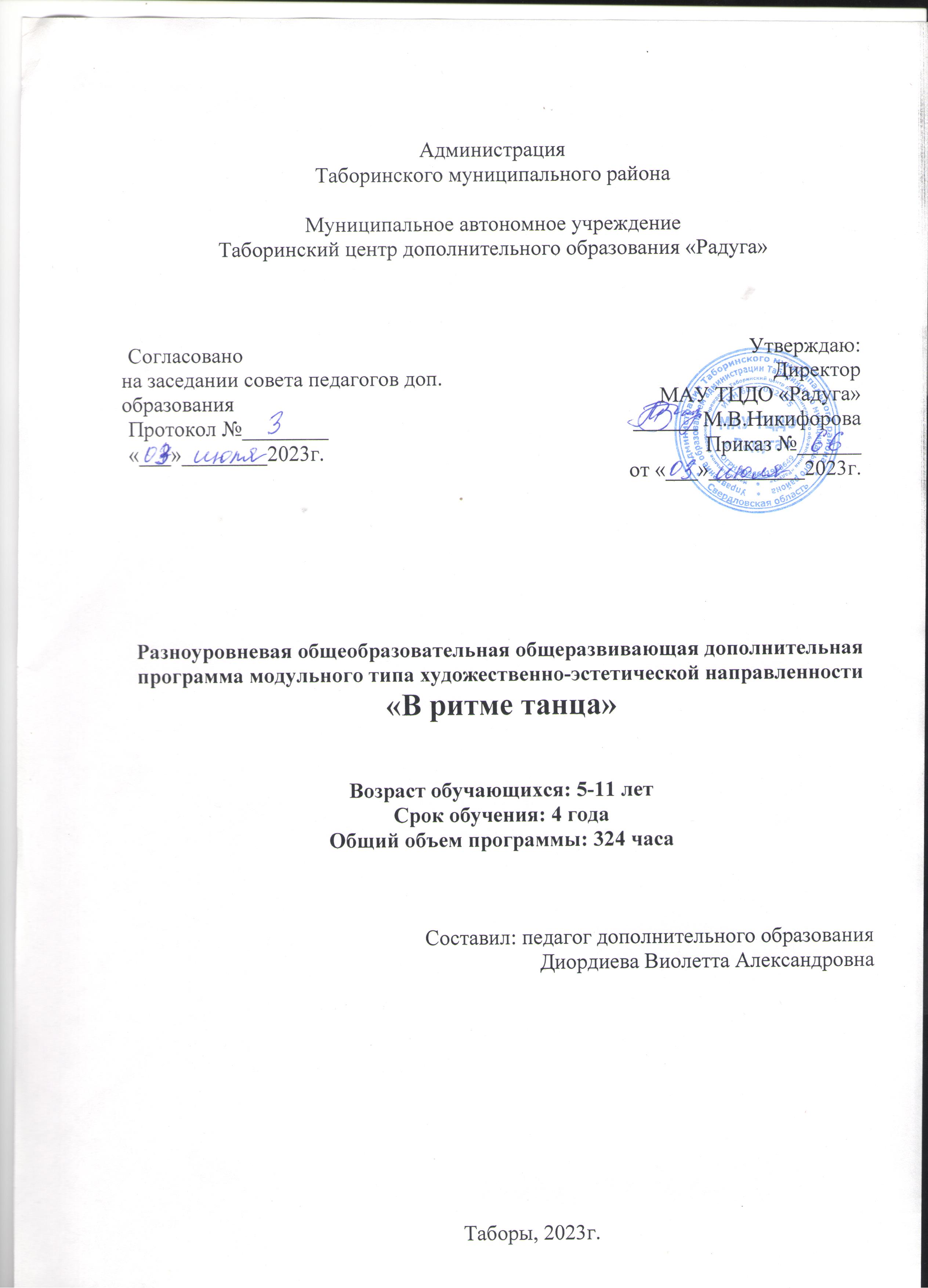 ПОЯСНИТЕЛЬНАЯ ЗАПИСКАРазноуровневая	дополнительная	общеобразовательная общеразвивающая программа «В ритме танца» является программой художественно-эстетической направленности.Программа «В ритме танца» является разноуровневой, рассчитана на 4 года обучения. Каждый год обучения представлен как цикл, имеющий задачи, учебный план, содержание программы, планируемые результаты.Программа разработана на основе следующих концептуальных идей: Любовь к Родине, формирование базовой культуры личности ребенка, творческое развитие и самореализация, физическая активность и здоровый образ жизни, социально-активная жизненная позиция, поддержка успехов страны в области спорта и хореографии, включая региональный компонент.Важно в каждом предмете, событии показать детям общезначимое и индивидуальное, их тесную взаимосвязь. Это возможно только при достижении психологической и эмоциональной комфортности, которая позволяет обеспечить в работе с детьми танцевальное искусство.Только в деятельности ребенок может познать, усвоить полученные представления, творчески их использовать не только на занятиях, но и в своей дальнейшей жизни.Содержание программы ориентирует педагога на «зону ближайшего развития», то есть на то, что ребенок может усвоить самостоятельно или с помощью взрослых, так и на перспективу, ориентируя на развивающее обучение, с использованием полученных знаний в разных областях. Программа дает возможность раскрыть любую тему нетрадиционно, с необычной точки зрения, взглянуть на обычное занятие с детьми как на важный этап становления личности с развитым художественным вкусом.Актуальность программы: Ритмичные упражнения содействуют физическому воспитанию и укреплению детского организма. В процессе работы над движениями под музыку, формируется художественный вкус детей, развиваются их творческие способности. Дошкольный  возраст – один  из  наиболее  ответственных  периодов  в  жизни  каждого  ребёнка. Именно  в  эти  годы  закладываются  основы  здоровья, гармоничного  умственного, нравственного  и  физического   развития  ребёнка, формируется  личность ребёнка. 	В  период  от  четырёх  до  семи  лет  ребёнок  интенсивно  растёт  и  развивается, движения  становятся  его  потребностью, поэтому  физическое   воспитание  особенно  важно  в  этот  возрастной  период.Занятия ритмопластикой  оказывают разностороннее влияние на детей, способствуя воспитанию гармонично развитой личности, вызывают у детей яркие эмоциональные импульсы, разнообразные двигательные реакции, усиливают радость и удовольствие от движения. Дети чрезвычайно чувствительны к музыкальному   ритму  и  с  радостью   реагируют   на   него. Систематические занятия музыкой и танцами  развивают мышечную структуру тела, позволяют формировать красивую правильную осанку, тренируют координацию движений, развивают пластику, обогащают разнообразием ритмов танцевальный опыт обучающихся.С возрастом у детей в большей степени начинает проявляться необходимость в признании собственных талантов и создании ситуации успеха. Кроме необходимости в укреплении здоровья, психологической и двигательной разгрузки с помощью музыкальных и танцевальных занятий, занятия по программе дают возможность  развивать и  показывать свои таланты. В условиях сельской местности весьма ограничен круг таких возможностей. Именно по этой причине реализация программы по  танцевальному развитию так актуальна для нашего Центра.Отличительная особенность этой программы заключается в возможности выбора сложности и периодичности занятий в группах в соответствии с выбранным уровнем обучения, исходя из  разных возможностей, уровня подготовки  и возраста детей, а так же личных предпочтений каждого обучающегося. С этой целью учебный план программы разбит на 3 уровня обучения: начальный, базовый, продвинутый.Начальный(стартовый) уровень. На начальном уровне реализуется программа «Ритмика» для детей дошкольного возраста 5-7 лет. Занятия в группах начального уровня подготовки  направлены на общее развитие дошкольников, на приобретение устойчивого интереса к занятиям хореографией в дальнейшем, но не может дать детям профессиональной хореографической подготовки. Поэтому учебный материал включают в себя лишь элементы видов танцев, объединенных в отдельные танцевально тренировочные комплексы, игры и танцевальные композиции. Все разделы программы объединяет игровой метод проведения занятий. Продолжительность программы – 2 года. Наполняемость группы – от 12 человек.На базовом уровне реализуется рабочая программа «Детские танцы» для детей младшего школьного возраста 7-10 лет. Обучающиеся изучают отличительные особенности народного, стилизованного, эстрадного танца; учатся передавать в танце эмоции и смысл композиции. Учебные группы базового уровня главным образом участвуют в постановке танцевальных номеров для праздников и концертов, участвуют в конкурсах исполнительского мастерства. Продолжительность реализации программы 3 года. Первый год обучения: 1 класс. Обучение направлено на освоение базовых движений, отработку синхронности и выполнение по образцу педагога. Не предполагает самостоятельности в выборе формы занятия и итогового результата. Большой упор делается на игровые технологии. Второй год обучения: 2-4 класс. Увеличение нагрузки на запоминание танцевальных связок, приветствуется умеренное проявление творческого подхода к выполнению танцевальных упражнений.Продвинутый (углубленный) уровень предполагает обучение детей младшего школьного возраста по рабочей программе «Детские танцы» с углубленным изучением тем курса и более сложными танцевальными постановками, ориентированными на самостоятельное выполнение элементов и привнесение собственного творческого видения концертных номеров. Формируется учебная группа из детей базового уровня обучения, проявивших наибольшее рвение в обучении, интерес к саморазвитию и наибольшей самореализации. Курс обучения на продвинутом уровне предполагает работу над индивидуальными и групповыми проектами. Модульная общеобразовательная общеразвивающая дополнительная программа «В ритме танца» предусматривает метапредметные связи с музыкой, культурой, фольклором, сценическим искусством, ритмикой.Кроме того, в  данное  время альтернативы программе «В ритме танца», кроме уроков музыки в школьной программе, нет. Таким образом, занятия в детском объединении по общеразвивающей дополнительной программе «В ритме танца» - единственный уникальный шанс для детей проявить свой исполнительский  талант.Адресат программы (краткая характеристика обучающихся по программе, возрастные особенности, иные медико-психолого-педагогические характеристики). Если есть какие-то условия набора детей, это необходимо указать (пол, степень предварительной подготовки, уровень образования детей, степень сформированности интересов к предлагаемой предметной области, наличие желания, наличие способностей, физическое здоровье детей и т.д.). Принимаются ли все желающие или при приеме существует отбор на основании прослушивания, тестирования, просмотра и т.д.Программа «В ритме танца» предназначена для детей от 5 до 11 лет.В группы первого года обучения начального уровня принимаются дошкольники 5-6 лет.Группа формируется из детей одного возраста, на основе старших групп ДОУ.На вторую ступень обучения (базовый уровень) принимаются дети 7-11 лет, проявившие интерес к танцевальному искусству. Группы могут быть как разновозрастные, так и делиться по возрасту, соответственно классам начальной школы.На третью ступень (углубленный уровень) принимаются дети, освоившие программу второй ступени обучения. Если приходят заниматься дети 10-11 лет, то после входной диагностики они зачисляются в группу детей продвинутого уровня, так как уровень их знаний, имеющиеся умения и навыки работы с художественными материалами, приобретенные чаще всего в школе, соответствуют общекультурному уровню обучения. Т.к. программа «В ритме танца» предполагает повышенные физические нагрузки, большое внимание уделяется здоровью обучающихся. К занятиям могут быть допущены только дети, не имеющие медицинских противопоказаний.Так как программа основана на принципе цикличности, то интенсивно осваивая программу предыдущего года, дети быстро адаптируются к более серьёзным требованиям, соответствующим задачам последующих лет обучения.Опыт реализации программы позволяет утверждать, что разновозрастные группы имеют свои преимущества перед одновозрастными: младшие наблюдают и учатся у старших, а старшие помогают младшим, опекают их и тем самым тоже учатся.В группах начального уровня обучения дети занимаются один академический час в неделю по 30 мин.На базовом уровне обучения учебные занятия проходят два раза в неделю по 1 часу.На продвинутом уровне занятия проходят дважды в неделю по 2 часа каждое, при том, первый учебный час дети занимаются параллельно с обучающимися базового уровня обучения.Объем и срок освоения программы (общее количество учебных часов, запланированных на весь период обучения и необходимых для освоения программы; определяется содержанием и планируемыми результатами программы; характеризуется продолжительностью программы (количество месяцев, лет, необходимых для ее освоения)).Срок освоения программы – 5 лет.На полное освоение программы требуется 324 часа: Начальный уровень обучения – 2 года обучения по 36 часов каждый;Базовый уровень – 108 часов (1 год: 36 ч.- 1 ч. в неделю, 2 год: 72ч. - 2 занятия по 1 ч.);Продвинутый уровень – 144 часа (2 часа базового плюс 2 часа углубленного изучения)Форма обучения – очная.Особенности организации образовательного процесса Специального отбора детей в детское объединение для обучения по разноуровневой дополнительной общеобразовательной общеразвивающей программе «В ритме танца» не предусмотрено. Зачисление на тот или иной год обучения осуществляется в зависимости от возраста и способностей обучающихся. Обучение по программе на свободной добровольной основе, по заявлению от родителей или законных представителей, и при наличии справки о состоянии здоровья и отсутствии медицинских противопоказаний, сертификата ПФДО и копии свидетельства о рождении.Наполняемость учебных групп зависит от уровня обучения:Начальный уровень: 12-20обучающихся;Базовый уровень – 12-15 обучающихся;Продвинутый уровень – 5-10 обучающихся.Режим занятий, периодичность и продолжительность занятий (общее количество часов в год; количество часов и занятий в неделю; периодичность и продолжительность занятий).Срок освоения программы – 5 лет.На полное освоение программы требуется 324 часа: Начальный уровень обучения – 2 года обучения по 36 часов каждый; одно занятие в неделю у групп и 1, и 2 года обучения; длительность занятия 30 мин.;Базовый уровень – 180 часов (на первом году обучения занятия проводятся 1 раз в неделю по 30 мин. На втором и третьем –2 дня в неделю по 1 академическому часу);Продвинутый уровень – 144 часа (2 занятия в неделю по 2 академических часа каждое: 2 часа базового плюс 2 часа углубленного изучения в неделю).Педагогическая	целесообразность	Разноуровневая программа «В ритме танца» разработана на  принципе постепенного усложнения изучаемого материала, а так увеличения физических нагрузок в соответствии с психофизиологическими особенностями детей тех групп, в которых реализуется тот или иной модуль программы.В первый год и второй год обучения ребенок расширяет кругозор, знакомится с жанрами музыки и танца, изучает возможности собственного тела в форме бесед, игр, праздников, тренировок на гибкость, ритмику, координацию  (ознакомительный уровень).Во втором модуле обучения  ребенок осваивает основы танцевального мастерства, учится двигаться синхронно, пластично или ритмично в соответствии с характером музыки, исполнять короткие танцевальные этюды совместно с педагогом. Во второй и третий год обучения времени на практические работы отводится больше, чем на теорию по сравнению с первым годом обучения. Ребенок совершенствует свое мастерство, проявляет ответственность, творческую активность, стремление к самовыражению посредством танца. Идет расширение тем и материалов творческих работ, совершенствуются практические (базовый уровень).Продвинутый уровень – курс усовершенствования или специализации. Учащемуся предлагается более углубленное изучение тем, более самостоятельная практическая работа над усовершенствованием своих навыков не только в группе, но и в индивидуальных проектах. В этой группе работа ведется по индивидуальным планам, в основном, все часы отводятся на практическую работу.Практическая значимость.Программа «В ритме танца» разработана на основе разноуровневого подхода и предусматривает три уровня сложности: стартовый (ознакомительный), базовый, продвинутый (творческий).Первый и второй год обучения – уровень стартовый (начальный).Данный уровень предполагает знакомство детей с удивительным миром танца и ритмики. На этом уровне ребенок пробует себя. Занятия проводятся только в групповой форме. Поэтому по использованию технологий ознакомительный уровень является минимально сложным для учащихся.Третий, четвертый и пятый  годы обучения – уровень базовый.Данный уровень предполагает более углубленное изучение ребенком хореографии. Учащиеся смогут постичь особенности и тонкости разных жанров музыки и танца, выполнить более самостоятельные и сложные в исполнении творческие работы не только всей группой но и в малочисленных группах и парах.Продвинутый уровень позволит обучающимся развить умение применять полученные ранее знания и навыки в различных жанрах танца, самостоятельно выбирать и выполнять творческие работы, что способствует более полной самореализации.Учащиеся, которые не в состоянии или не имеют желания осваивать программу продвинутого уровня обучения, могут продолжать заниматься в объединении следующий год, при этом оставаясь на базовом уровне обучения, наращивая количественные и качественные показатели освоения практических навыков в работе с различными художественными материалами. В свою очередь, дети, которые показали высокий темп обучаемости и заинтересованность в более глубоком изучении предмета, имеют возможность перейти в группу более высокого уровня обучения.Возрастные особенности обучающихсяПрограмма «В ритме танца» рассчитана на детей разного возраста (от 5 до 11 лет) и уровня подготовки.Возможность создавать что-либо новое и необычное закладывается в детстве через развитие высших психических функций, таких как мышление и воображение.Особенностью дошкольного возраста является доверие, подчинение и подражание взрослым. Для детей этого возраста характерна эмоциональная впечатлительность, отзывчивость на всё яркое, необычное, красочное, преобладают наглядно-образное мышление и чувственное познание окружающего мира.Действуя по принципу «делай как я», ребенок при выполнении двигательных упражнений и танцевальных элементов, недостаточно ясно и точно понимает связь между отдельными операциями и конечным результатом. Задача педагога состоит в стимулировании творческой деятельности, корректном оценивании ребенка, подчеркивая уникальность и самостоятельность. Качество личности формируется из опыта коллективной жизни, развивается образное мышление и потребность в творческой деятельности.Младшего школьника характеризует переход от прямого копирования к потребности сделать самому. Данный возраст является благоприятным периодом для развития творческих способностей. В своих устремлениях дети доверяют ровесникам. Ребенок стремится стать интересным человеком для сверстников, повышается роль своей самооценки, которая проявляется в сравнении себя с другими людьми. Задача педагога – создать условия для доверительного обращения с взрослыми. Педагог должен создать на занятиях такие условия, чтобы каждый ребенок мог проявить свои способности и реализовать свою творческую активность.К подростковому возрасту ребенка отличает стремление к самостоятельности, независимости, к самопознанию, формируются познавательные интересы. Задача педагога доверять решение посильных для него вопросов, уважать его мнение. Общение предпочтительнее строить не в форме прямых распоряжений и назиданий, а в форме проблемных вопросов. У ребенка появляется умение ставить перед собой и решать задачи, самостоятельно мыслить и трудиться.Ребенок младшего подросткового возраста проявляет инициативу, желание реализовать и утвердить себя. В этот период происходит окончательное формирование интеллекта, совершенствуется способность к абстрактному мышлению. Проявляется стремление к самоутверждению себя в роли взрослого. Задача педагога побуждать учащегося к открытию себя как личности и индивидуальности в контексте художественного творчества, к самопознанию, самоопределению и самореализации. Совместная деятельность для подростков этого возраста привлекательна как пространство для общения.Учет возрастных особенностей детей, занимающихся по образовательной программе «В ритме танца», является одним из главных педагогических принципов.Цель программы: создание условий для развития творческого потенциала и самовыражения обучающихся и создание условий для возникновения и укрепления  творческой увлечённости искусством.Задачи Задачи дополнительной общеразвивающей программы: Образовательные:познакомить детей с различными жанрами танца;обучить техникам исполнения танцевальных элементов;сформировать систему специальных знаний, умений и навыков в области хореографии.Развивающие:способствовать развитию творческих способностей каждого ребенка на основе личностно-ориентированного подхода;развить крупную моторику ребенка;развивать творческую активность детей, путем создания ими собственных художественных композиций на основе повтора, вариации, импровизации.Воспитательные:сформировать устойчивую мотивацию к самореализации средствами хореографии;воспитать эмоциональную отзывчивость к красоте различных видов танца и музыкальным произведениям;поддерживать у детей интерес к познанию не только танцевальной культуры современности, но и культурному наследию своего народа.Образовательный процесс строится с учетом следующих принципов:Индивидуального подхода к учащимся.Этот принцип предусматривает взаимодействие между педагогом и воспитанником. Подбор индивидуальных практических заданий необходимо производить с учетом личностных особенностей каждого учащегося, его заинтересованности и достигнутого уровня подготовки.Культуросообразности и природосообразности.В программе учитываются возрастные и индивидуальные особенности детей. Системности.Полученные знания, умения и навыки учащиеся системно применяют на практике, создавая творческую работу. Это позволяет использовать знания и умения в единстве, целостности, реализуя собственный замысел, что способствует самовыражению ребенка, развитию его творческого потенциала.Комплексности и последовательности.Реализация этого принципа предполагает постепенное введение учащихся в мир танца, то есть, от простого к сложному, с каждым годом углубляя приобретенные знания, умения, навыки.Цикличности.Учащиеся всех лет обучения осваивают последовательно одни и те же разделы, существует возможность предлагать вновь пришедшим детям задания сначала более простые, соответствующие первому году обучения, а затем более сложные.Наглядности.Использование наглядности повышает внимание учащихся, углубляет их интерес к изучаемому материалу, способствует развитию внимания, воображения, наблюдательности, мышления.Основные формы и методыНа занятиях по данной программе образовательная деятельность детей находит разнообразные формы: музыкальные праздники, просмотр видеотеки, выступления и непосредственная художественно- творческая деятельность детей (самостоятельная или с помощью педагога).В ходе реализации программы используются следующие формы обучения:По охвату детей: групповые, коллективные, индивидуальные.По характеру учебной деятельности:беседы (вопросно-ответный метод активного взаимодействия педагога и учащихся на занятиях, используется в теоретической части занятия);викторины (применяется как форма текущего контроля на знание и понимание терминов, событий, процессов, норм, правил и используется на занятиях и при проведении культурно-досуговых мероприятий на уровне детского объединения и учреждения); защита проекта (используется на творческих отчетах, фестивалях, конкурсах, как итог проделанной работы);игровая программа (представляет собой комплекс игровых методик или набор конкурсов, которые используются как целостная игровая программа и как этап занятия, позволяющие включать детей в различные виды игр);конкурсы и фестивали (форма итогового, иногда текущего) контроля проводится с целью определения уровня усвоения содержания образования, степени подготовленности к самостоятельной работе, выявления наиболее способных и талантливых детей);консультации (проводятся по запросу учащихся с целью устранения пробелов в знаниях и умениях; уточнению усвоенного; ответы на вопросы, возникшие в процессе учебной работы и оказания помощи в овладении разными видами учебной и практической деятельности);мастер-класс проводится на фестивалях, праздниках, конкурсах и на практической части занятий, открытых занятиях и методических днях);открытое занятие (проводится с приглашением родителей и коллег- педагогов с целью обмена опытом);праздник (проводится в дни традиционных и(или) государственных праздников и как итог учебного года);практические занятия (проводятся после изучения теоретических основ с целью отработки практических умений);наблюдение (применяется при определении успешности выполнения практических упражнений);фестиваль (в детском объединении проводятся малые формы фестиваля по итогам изучения ключевых тем программы и учебного года и как занятие, проводимое в рамках фестивалей различного уровня);игра-путешествие (используется как самостоятельная форма проведения занятия для изучения нового материала и информирования детей, отработки каких-либо умений, а также контроля соответствующих знаний, умений и навыков). На занятиях создается атмосфера доброжелательности, доверия, что во многом помогает развитию творчества и инициативы ребенка. Участие детей в концертах, фестивалях, конкурсах разных уровней является основной формой контроля усвоения программы обучения и диагностики степени освоения практических навыков ребенка.Методы обученияВ процессе реализации программы используются различные методы обучения.Методы организации и осуществления учебно-познавательной деятельности:словесные (рассказ; беседа; речевая инструкция; объяснение нового материала и способов выполнения задания; объяснение последовательности действий; обсуждение; педагогическая оценка процесса деятельности и ее результата);наглядные (показ видеоматериалов, показ педагогом приёмов исполнения, показ по образцу, демонстрация);практически-действенные (упражнения на развитие моторики (гимнастика, физкультминутки; воспитывающие и игровые ситуации; изобразительная и художественная деятельность);проблемно-поисковые (создание проблемной ситуации, коллективное обсуждение, выводы);методы самостоятельной работы и работы под руководством педагога (создание творческих проектов);инструкторский метод (парное взаимодействие, более опытные учащиеся обучают менее подготовленных);информационные (беседа, рассказ, сообщение, объяснение, инструктаж, консультирование, анализ различных носителей информации, в том числе Интернет-сети, демонстрация, экспертиза, обзор, отчет, кинопоказ, встреча с выпускниками).побудительно-оценочные (педагогическое требование и поощрение порицание и создание ситуации успеха; самостоятельная работа).Методы контроля и самоконтроля за эффективностью учебно- познавательной деятельности:устный контроля и самоконтроль (беседа, рассказ ученика, объяснение, устный опрос);практический контроль и самоконтроль (анализ двигательных навыков, анализ самостоятельной работы над творческим проектом);наблюдения (изучение учащихся в процессе обучения).Выбор метода обучения зависит от содержания занятий, уровня подготовленности и опыта учащихся.Информационно-рецептивный метод применяется на теоретических занятиях.Репродуктивный метод обучения используется на практических занятиях по отработке приёмов и навыков.Исследовательский метод применяется в работе над тематическими творческими проектами.Для создания комфортного психологического климата на занятиях применяются следующие педагогические приёмы: создание ситуации успеха, моральная поддержка, одобрение, похвала, поощрение, доверие, доброжелательно-требовательная манера общения.В ходе реализации программы используются следующие типы занятий:комбинированное (совмещение теоретической и практической частей занятия; проверка знаний ранее изученного материала; изложение нового материала, закрепление новых знаний, формирование умений переноса и применения знаний в новой ситуации, на практике; отработка навыков и умений);теоретическое (сообщение и усвоение новых знаний при объяснении новой темы, изложение нового материала, основных понятий, определение терминов, совершенствование и закрепление знаний);диагностическое (проводится для определения возможностей и способностей ребенка, уровня полученных знаний, умений, навыков с использованием тестирования, анкетирования, собеседования, выполнения конкурсных и творческих заданий);контрольное (проводится в целях контроля и проверки знаний, умений и навыков учащегося через самостоятельную работу, анализ полученных результатов. Контрольные занятия проводятся, как правило, в рамках итоговых испытаний учащихся (по пройденной теме, в начале учебного года, по окончании первого полугодия и в конце учебного года);практическое (является основным типом занятий, используемых в программе, как правило, содержит повторение, обобщение и усвоение полученных знаний, формирование умений и навыков, их осмысление и закрепление на практике при выполнении изделий и моделей, инструктаж при выполнении практических работ, использование всех видов практик.).вводное занятие (проводится в начале учебного года с целью знакомства с образовательной программой на год, составление индивидуальной траектории обучения; а также при введении в новую тему программы);итоговое занятие (проводится после изучения большой темы или раздела, по окончании полугодия, каждого учебного года и полного курса обучения).Планируемые результаты В результате освоения данной программы происходит формирование у ребенка потребности к систематическим занятиям хореографией, к соблюдению норм здорового образа жизни. Также формируется установка на освоение ценностей хореографического искусства, укрепление здоровья и культурное развитие в условиях физической активности, направленной на физическое совершенствование.Ожидаемый результат по предметному компоненту программы:знание различных жанры танца;знание техник исполнения танцевальных элементовиспользование знаний в области хореографического искусства, знаний истории танцевальной культуры; умение использовать основы классической, русской, народной и современной хореографии;использовать знания   народных   традиций   и   региональных   особенностей хореографической культуры народов мира.Ожидаемый результат метапредметному  компоненту программы:повышение уровня  творческих способностей каждого ребенка на основе личностно-ориентированного подхода;улучшение координации движений и  крупной моторики ребенка;проявление  творческой активность детейпроявление самостоятельности, ответственности, активности, аккуратности.использование приобретенного творческого потенциала в процессе занятий и постановочной работе;- приобретение духовно-нравственных качеств личности;- улучшение навык ловкости, быстроты, гибкости, силы, выносливости, координации и пластики.Ожидаемый результат по личностному компоненту программы:- активность и самостоятельность общения;- умение контролировать своё поведение, рефлексии своих действий; устойчивая мотивация к самореализации в области хореографии;эмоциональная отзывчивость к красоте различных видов танца и музыкальным произведениям;проявление интерес к познанию не только танцевальной культуры современности, но и культурному наследию своего народа;проявление  общественной активности, желание участвовать в делах учрежденияя и объединения;знание культуры общения и поведения в социуме, сценического этикета.проявление потребности в саморазвитииСпособы определения результативности:- письменные небольшие контрольные задания (называть и различать движения танца, различать ритмы);- задания на проверку усвоения выученного материала связок движений, отдельных танцев путем повторения каждым учащимся;- импровизационные задания по созданию небольшого танца индивидуально и группами;- обратная связь между родителями  и педагогом, личные беседы между обучающимся и педагогом;- метод наблюдения (педагог отслеживает наличие или отсутствие прогресса у группы, у каждого обучающегося отдельно);- выступления на небольших концертах для родителей и открытых мероприятиях разного уровня;- оценка коллег и зрителей.С целью определения уровня усвоения программы в конце каждого учебного года проводится Отчетный концерт обучающихся. Формы подведения итогов образовательной программы.
За период обучения в хореографическом коллективе обучающиеся получают определенный объем знаний, умений и навыков, качество которых проверяется диагностикой два раза в год.Основными видами контроля успеваемости являются:- текущий контроль успеваемости- промежуточная аттестация- итоговая аттестация.Основными принципами проведения и организации всех видов контроля успеваемости являются:- систематичность- учет индивидуальных особенностей.Текущий контроль успеваемости направлен на поддержание учебной дисциплины, на повышение уровня освоения текущего материала.Промежуточная аттестация обучающихся проводится в конце первого полугодия, учебного года, как результат освоения материала за соответствующий период обучения. Промежуточная аттестация определяет на сколько успешно происходит развитие обучающегося и усвоение им образовательной программы на каждом этапе обучения.Формы промежуточной аттестации:-контрольное занятие-открытое занятие.Освоение программы завершается итоговой аттестацией. Итоговая аттестация проводится в виде отчетного концерта. Итоговая аттестация при сопоставление с исходным промежуточным контролем позволяет выявить динамику изменений образовательного уровня.В объединении принята пятибалльная система отражения уровней развития хореографических способностей детей, для дисциплин: классический танец, современный танец, народный танец, гимнастика, постановочная работа, концертная деятельность.«5» - соответствует требованием образовательной программы. 
«4» - соответствует требованием программы, но содержит не значительные ошибки. 
«3» - соответствует требованием образовательной программы, но содержит ошибки.Порядок проведения промежуточной и итоговой аттестации устанавливаются годовым графиком.СТАРТОВЫЙ УРОВЕНЬ (НАЧАЛЬНЫЙ)Рабочая программа стартового (начального) уровня обучения«Ритмика и танец».Программа первого уровня предполагает постепенное знакомство обучающихся с музыкой, ритмикой и танцем. Курс обучения по программе рассчитан на 2 года обучения.Пояснительная запискаВ современном обществе проблемы здоровья становятся все острее и острее, несмотря на стремительное развитие науки и медицины. Причин этому множество. Главное не столько знать о них, сколько попытаться устранить или минимизировать их влияние.Первое, с чем мы сталкиваемся – это слабое физическое развитие детей при поступлении в детский сад. Общая картина такова: дети испытывают «двигательный дефицит», то есть количество движений, проводимых ими в течение дня, ниже возрастной нормы, задерживается возрастное развитие быстроты, ловкости, координации движений, выносливости, гибкости и силы.Сохранение и укрепление здоровья дошкольников - одна из актуальнейших проблем нашего времени.Здоровье является естественной, абсолютной ценностью. Это основа жизни человека, необходимое условие полноты реализации человеком своих жизненных смыслов. [7].Танцевально-игровая гимнастика позволяет решать задачи физического, музыкально-ритмического, эстетического, и, в целом, психического развития детей.Актуальность обозначенной проблемы, в необходимости физического развития, а также укрепления здоровья, подтверждается Федеральным законом «Об образовании в Российской Федерации» (от 29.12.2012 г. № 273-ФЗ) и «Федеральным государственным образовательным стандартом дошкольного образования» (от 17 октября 2013 г. № 1155 г.).В законе «Об образовании в Российской Федерации» (статья 95) отмечается, что дошкольное образование направленно на развитие физических качеств, сохранение и укрепление здоровья детей дошкольного возраста.Для реализации задач физического воспитания необходимо соблюдать условия, которые отвечают требованиям СанПиН 2.4.1.3049-13: здоровьесберегающая развивающая среда.В Федеральном государственном образовательном стандарте дошкольного образования (далее ФГОС ДО), указана значимость физического развития детей, укрепление их здоровья. В образовательную область «Физическое развитие» по ФГОС ДО, включается приобретение опыта в следующих видах поведения детей: двигательной, в том числе связанной с выполнением упражнений, направленных на развитие таких физических качеств, как координация и гибкость, способствующих правильному формированию опорно-двигательной системы организма, развитию координации движений, крупной и мелкой моторики обеих рук, а также с правильным, не наносящим ущерба организму, выполнением основных движений (ходьба, бег, мягкие прыжки). [13].Во ФГОС ДО прописаны требования к результатам освоения Программы – это целевые ориентиры:У ребенка развита крупная и мелкая моторика; он подвижен, вынослив, владеет основными движениями, может контролировать свои движения и управлять ими.Имеет начальные представления о ЗОЖ.Воспринимает ЗОЖ как ценность.Эти целевые ориентиры по «Физическому развитию», обозначенные в ФГОС ДО, являются общими для всего образовательного пространства в Российской Федерации.В соответствии с Федеральным законом «Об образовании в Российской Федерации» от 29.12.2012 N 273-ФЗ здоровье детей относится к приоритетным направлениям государственной политики в сфере образования.Санитарно-эпидемиологические правила и нормативы Сан-ПиН 2.4.1.3049-13 (Указом Президента Российской Федерации от 19.03.2013 №211) определяют Санитарно-эпидемиологические требования к устройству, содержанию и организации режима работы.Направленность программы – художественная. Содержание способствует развитию художественно-эстетического вкуса, художественных способностей и склонностей к искусству танца, творческого подхода, эмоционального восприятия и образного мышления, подготовки личности к постижению великого мира хореографии, формированию стремления к воссозданию чувственного образа воспринимаемого мира.Вид программы – модифицированная.За основу выбраны программы:- программа «Ритмика и танец» Овчиникова Е.В.- программа «Са-Фи-Данс» Кадочникова А.В.Из данных программ взяты главные разделы: танцевально-ритмическая гимнастика, игропластика, основы классического, народного и современного танца, а также постановочная деятельность.Новизна данной программы заключается в интеграции таких направлений, как ритмика, музыка, пластика, сценическое движение. Содержание тем адаптировано для дошкольного возраста.Актуальность данной общеобразовательной программы носит интегрированный характер, выполняя главную задачу предмета – освоение обучающимися практических умений, Старший дошкольный возраст является благоприятным для формирования практически всего спектра двигательных способностей. В этот период закладываются основы культуры движений, успешно осваиваются ранее неизвестные упражнения, приобретаются новые двигательные навыки [4]. Почти все показатели двигательных способностей ребенка демонстрируют высокие темпы прироста. Наиболее интенсивное увеличение наблюдается в показателях координации движений, гибкости, функции равновесия. Одной из важнейших задач физического воспитания является развитие двигательной функции и умение управлять своими движениями. Как известно, эффективность этого процесса в значительной степени обеспечивают двигательно-координационные способности, которые одновременно оказывают существенное влияние и на умственное развитие ребенка.Педагогическая целесообразность программы обусловлена возможностью обучающихся использовать и совершенствовать полученные знания и навыки в соответствии со своими возрастными особенностями. Уровень нагрузки соответствует нормам САНПИНа для детей дошкольного возраста, и возрастает постепенно в зависимости от возраста ребенка.Цель программы: развитие ловкости и координационных способностей, двигательного спектра и танцевального творчества детей старшего дошкольного возраста, посредством ритмики.Задачи:Образовательные: помогать ребенку овладевать танцевально-игровой деятельностью: формировать умения связывать танцевальные движения с ритмом    музыки; формировать умения согласовывать движения с текстом и музыкой; систематизировать умения менять движения в связи с изменениями динамики звучания музыки; формировать представление о возможностях пластики для передачи различных эмоциональных состояний.Развивающие: развивать мышечную силу, гибкость, выносливость, скоростно-силовые и координационные способности; развивать двигательные качества и умения (двигаться в соответствии с ярко выраженным характером музыки); развивать умение ориентироваться в пространствеВоспитательные: воспитывать доброжелательное отношение к танцам, музыке; воспитывать эстетические качества детейИгровые: развитие творческого самовыражения; воспитывать умения эмоционального выражения, раскрепощённости в движенияхОздоровительные: способствовать профилактике плоскостопия; способствовать формированию правильной осанки; способствовать оптимизации рост и развития опорно-двигательного аппарата; способствовать развитию функциональному совершенствованию органов дыхания, кровообращения, сердечно-сосудистой и нервной системы организма.Отличительные особенности программы «Ритмика и танец» выявляются в организации практических занятий с воспитанниками, где акцент ставится на результат творческой деятельности в процессе создания концертных номеров.Количество детей в группе: от 12 человек.Срок реализации программы – 2 года.Календарный учебный график учрежденияСчитают благоприятным временем развития координационных способностей возраст от 5 до 7 лет. На шестом году жизни ребёнок физически крепнет, становиться более подвижным, успешно овладевает основными движениями, у него хорошая координация движений при ходьбе, беге, прыжках. Выполнение физических упражнений под музыку является наиболее эффективной формой создания у детей правильного понимания характера движений. Для дошкольного возраста упражнения, выполненные с музыкальным сопровождением, являются основными, базовыми при овладевании двигательной культурой.При подборе упражнений, а далее занятий необходимо учитывать возрастные нагрузки.Возрастные нагрузки.5-6 лет.Возрастные особенности детей позволяют усложнить материал. Психологические особенности позволяют ребенку лучше координировать свои действия с партнером, у детей возрастает способность к сочинению, фантазии, комбинации различных движений. Поэтому основным направлением в работе с детьми старшего возраста становится взаимодействие нескольких персонажей, комбинации нескольких движений и перестроений. Задачей педагога является формирование способов отношений с несколькими персонажами, развитие умений понимать их, передавать один и тот же образ в разных настроениях, в разном характере, формировать способы комбинации различных танцевальных движений и перестроений. Детям предлагаются более сложные композиции, яркие, контрастные музыкальные произведения для восприятия и передачи музыкального образа, предлагаются более сложные схемы перестроений, комбинации танцевальных движений. 6 – 7 лет.Возрастные особенности детей позволяют осваивать сложные по координации движения,
понимать сложные перестроения, чувствовать партнера и взаимодействовать друг с другом, при этом контролировать качество исполнение движения. Психологические особенности позволяют самостоятельно придумывать новые образы, интерпретировать знакомые образы, передавать их взаимодействие. Дети подготовительной группы способны к самостоятельному сочинению небольших танцевальных композиций с перестроением и комбинацией танцевальных движений. Задачей педагога на данном этапе остается формирование способов отношений между партнерами, восприятия и передачи музыкальных образов с оттенками их настроения и характера, образно-пластического взаимодействия между несколькими партнерами. На данном этапе педагог создает детям как можно больше условий для самостоятельного творчества.Таким образом, современная ритмическая гимнастика - это самостоятельный вид гимнастики с характерной методикой и правилами организации занятий. Правильное построение комплексов ритмической гимнастики для детей разного возраста позволяет всесторонне воздействовать на детский организм. В старшем дошкольном возрасте у ребенка происходит изменения всех систем организма, этот возраст наиболее благоприятен для формирования у детей практически всех физических качеств и координационных способностей, реализуемых в двигательной активности. В этом возрасте происходит “закладка фундамента” для развития координационных способностей, а также приобретение знаний, умений и навыков при выполнении упражнений на координацию.Режим, учебная нагрузка и предполагаемое количество обучающихся:Первый год обучения – занятия проводятся в группе один раз в неделю по 1 часу – 30 мин. (в год – 36 часов).Второй год обучения – занятия проводятся в группе один раз в неделю по 1 часу – 30 мин. (в год – 36 часов).Форма организации обучения – групповая (учебное занятие с преобладанием фронтальной работы).Целевые ориентиры на этапе завершения дошкольного образования:Хорошо развитые координационные способности являются необходимыми предпосылками для успешного обучения физическим упражнениям. Они влияют на темп, вид и способ усвоения спортивной техники, а также на ее дальнейшую стабилизацию и ситуационно-адекватное разнообразное применение. Координационные способности ведут к больше плотности и вариативности процессов управления движениями, к увеличению двигательного опыта. [6];только сформированные координационные способности — необходимое условие подготовки детей к жизни, труду, службе в армии. Они способствуют эффективному выполнению рабочих операций при постоянно растущих требованиях в процессе трудовой деятельности, повышают возможности человека в управлении своими движениями;координационные способности обеспечивают экономное расходование энергетических ресурсов детей, влияют на величину их использования, так как точно дозированное во времени, пространстве и по степени наполнения мышечное усилие и оптимальное использование соответствующих фаз расслабления ведут к рациональному расходованию сил; ребенок обладает развитым воображением, которое реализуется в разных видах деятельности, и прежде всего в игре; ребенок владеет разными формами и видами игры, различает условную и реальную ситуации, умеет подчиняться разным правилам и социальным нормам; ребенок достаточно хорошо владеет устной речью, может выражать свои мысли и желания, может использовать речь для выражения своих мыслей, чувств и желаний, построения речевого высказывания в ситуации общения, у ребенка складываются предпосылки грамотности; у ребенка развита крупная и мелкая моторика; он подвижен, вынослив, владеет основными движениями, может контролировать свои движения и управлять ими; ребенок способен к волевым усилиям, может следовать социальным нормам поведения и правилам в разных видах деятельности, во взаимоотношениях со взрослыми и сверстниками, может соблюдать правила безопасного поведения на занятиях; ребенок проявляет любознательность, задает вопросы взрослым и сверстникам, интересуется причинно-следственными связями, пытается самостоятельно придумывать объяснения явлениям природы и поступкам людей; склонен наблюдать, экспериментировать. Обладает начальными знаниями о себе, о природном и социальном мире, в котором он живет; знаком с произведениями детской литературы, обладает элементарными представлениями из области живой природы, естествознания, музыки, истории и т.п.; ребенок способен к принятию собственных решений, опираясь на свои знания и умения в различных видах деятельности.Целевые ориентиры на этапе завершения обучения по программе «Ритмика и танец»:- овладение умениями правильно выполнять простейшие танцевально-ритмические упражнения;- развитие чувства ритма, музыкального слуха.Педагогическая диагностика знаний и умений обучающихсяВ период реализации дополнительной общеобразовательной программы «Ритмика и танец» проводится диагностика уровня освоения содержания учебного материала обучающимися.Критерии диагностикиВ ходе диагностики у обучающихся отслеживаются следующие побуждения, знания, представления, умения:Овладение теоретическими навыками: различать понятия «ритмика» и «танец», а также знать начальную терминологию хореографического искусства (линия, круг, диагональ, поклон-приветствие, галоп, подскоки, прыжки и т.д.).2. Танцевально-ритмические движения:- умение ритмично двигаться под музыку;- умение передавать через движения характер музыки, её эмоционально-образное содержание;- умение ориентироваться в пространстве, выполнять простейшие перестроения;- умение переходить от умеренного к быстрому или медленному темпу;- умение менять движения в соответствии с музыкальными фразами;- умение исполнять танцевальные движения (поочерёдное выбрасывание ног вперёд в прыжке, приставной шаг с приседанием, с продвижением вперёд, кружении, приседание с выставлением ноги вперёд).3. Развитие танцевально-игрового творчества:- умение работать в коллективе и в паре;- умение передавать образы (зверей, птиц, растений) в танце, игре;- составление образов в танцевальной композиции.Критерии определения уровня усвоения программы обучающимисяВысокий уровень: побуждения устойчивые; знания и представления четкие, содержательные, системные; практические упражнения выполняет  самостоятельно.Средний уровень: побуждения не устойчивые; знания и представления четкие, краткие; практические упражнения выполняет с помощью взрослого.Низкий уровень: побуждения ситуативные; знания и представления отрывочные, фрагментарные; практические упражнения выполняет в общей деятельности с помощью взрослого.Личностные достижения обучающихся характеризуются проявлением:  инициативности,сообразительности,осознанности,нравственных, эстетических, познавательных чувств;опоры на собственный опыт,  доброжелательности.Формы подведения итогов. Результаты работы танцевальной деятельности оцениваются в разных формах:тематических и комплексных занятиях;открытых занятий для родителей;итоговых занятий;различных праздников и концертов.По итогам реализации программы обучающиеся разучивают простейшие танцевальные комбинации и осваивают несложные хореографические миниатюры, которые в конце года выставляются на отчетном концерте.Учебный план по годам обученияЦель и задачи 1-го года обученияЦель: приобщение детей к танцевальному искусству, развитие их художественного вкуса и физического совершенствования.Задачи:- познакомить детей со спецификой танцевального искусства;- развить музыкальный слух и чувство ритма;- воспитать культуру поведения и общения на занятиях и на сцене.Учебный план1-го года обученияСодержание программы1-го года обученияТема 1. «Вводное занятие»Теория: Ознакомление с программой и графиком работы. Инструктаж Практика: Игра-тест на знакомство «Запомни моё имя».Тема 2. «Игрогимнастика»Практика: Выполнение общей игровой разминки (марш с носка по кругу, шаг на полу пальцах, на пятках, «гусиный шаг», бег, галоп).Тема 3.«Игротанцы»Теория: Объяснение техники выполнения парного танца «Вару-вару».Практика: Разучивание элементов танца в паре (приставного шага; хлопки с партнёром, повороты под руку).Тема 4. «Танцевально-ритмическая гимнастика»Теория: Показ и объяснение выполнения упражнений сидя и лёжа на полу.Практика: Выполнение упражнений «ёлочка», «дорожка», «бабочка», «лодочка», «лягушка» и т.д.Тема 5. «Игропластика»Практика: Выполнение специальных упражнений для развития мышечной силы и гибкости (наклоны и повороты головы, корпуса, правильная постановка рук на пояс).Тема 6. «Танцевально-ритмические движения»Теория: Показ и объяснение выполнения танцевальных движений Практика: Разучивание и выполнение танцевальных связок в различныхстилях (шаг польки, вальс, в русском характере, хип-хоп).Тема 7. «Танцевально-ритмические этюды»Практика: Разучивание, самостоятельное составление и воспроизведение небольших танцевальных связок.Тема 8. «Музыкально-подвижные игры»Практика: Подвижные игры на внимание, координацию и ориентацию в пространстве («Паровозик», «Дождик - солнышко»). Игры на развитие образного мышления подражание животным, профессии, фигуры «Пластилин», «Зеркало».Тема 9. «Ритмические упражнения на координацию движений»Теория: Объяснение правил ориентации в пространстве, повороты по точкам.Практика: Изучение танцевальной комбинации на шагах с подскоками и поворотами (полуповороты, повороты, туры, развороты), в линии и по диагонали.Тема 10. «Постановка и отработка концертных номеров»Теория: Образы в эстрадном номере и показ танцевальных связок и рисунка.Практика: Разучивание и отработка техники исполнения движений концертных номеров.Тема 11. Итоговое занятие.Практика: Выступление на отчётном концерте, подведение итоговТребования к уровню подготовки обучающихся1-го года обученияВ конце 1-го года обучения воспитанники овладеют следующими знаниями, умениями и навыками:Будут знать:- название движений, алгоритм их исполнения;- порядок выполнения изученных танцевальных комбинаций;Будут уметь:- ориентироваться в зале и на сцене;- строиться в шеренгу, круг и линию, выполнять простейшие построения и перестроения;- работать в коллективе и в паре;- передавать простейшие образы (зверей, птиц, растений, фигуры и т.д.) Будут владеть: техникой простейших танцевальных элементов в паре (хлопки с партнёром, повороты под рукой и т.д.).Цель и задачи 2-го года обученияЦель: содействие гармоничному развитию личности средствами танцевальных композиций.Задачи:- развитие умения ориентироваться в зале и на сцене;- обогащение двигательного опыта разнообразными видами движений;- формирование правильной осанки, красивой походки.Учебный план2-го года обученияСодержание программы2-го года обученияТема 1. «Вводное занятие»Теория: Ознакомление с программой и графиком работы.Практика: Игра-тест на знакомство «Дай мне руку».Тема 2. «Игрогимнастика»Практика: Выполнение общей игровой разминки (марш с носка по кругу, шаг на полу пальцах, на пятках, «гусиный шаг», бег, галоп).Тема 3. «Игротанцы»Теория: Объяснение техники выполнения танцаПрактика: Разучивание элементов танца (приставного шага; хлопки с партнёром, повороты под руку).Тема 4. «Игропластика»Практика: Выполнение специальных упражнений для развития мышечной силы и гибкости (наклоны и повороты головы, корпуса, правильная постановка рук на пояс).Тема 5. «Танцевально-ритмические движения»Теория: Показ и объяснение выполнения танцевальных движений в разных стилях.Практика: Совершенствование выполнения танцевальных связок в различных стилях Тема 6. «Танцевально-ритмические этюды»Практика: Разучивание, самостоятельное составление и воспроизведение небольших танцевальных связок.Тема 7. «Музыкально-подвижные игры»Практика: Подвижные игры на внимание, координацию и ориентацию в пространстве («Паровозик», «День - ночь»). Игры на развитие образного мышления подражание животным, профессии, фигуры («Путешествие по странам», «Времена года», « Море волнуется раз…»).Тема 8. «Ритмические упражнения на координацию движений»Теория: Правила ориентации в пространстве, повороты по точкам.Практика: Изучение танцевальной комбинации на шагах с подскоками и поворотами (полуповороты, повороты, туры, развороты), в линии и по диагонали.Тема 9. «Постановка и отработка эстрадных номеров»Теория: Образы в танцевальном номере и показ танцевальных связок и рисунка.Практика: Разучивание и отработка техники исполнения движений концертных номеров.Тема 10. Итоговое занятие.Практика:  подведение итогов за учебный год.Требования к уровню подготовки обучающихся2-го года обученияВ конце 3-го года обучения воспитанники овладеют следующими знаниями, умениями и навыками:Будут знать:- название движений, алгоритм их исполнения;- порядок выполнения изученных танцевальных комбинаций;Будут уметь:- ориентироваться в зале и на сцене;- исполнять движения легко и непринуждённо, выполнять комбинации, четко передавая музыкальные особенности;- анализировать своё исполнение.Будут владеть: техникой передачи музыкальных длительностей в движениях (плавно, умеренно, быстро).Комплекс организационно-педагогических условийКалендарный учебный график 1 года обученияКоличество учебных недель: 36Количество учебных часов: 36 ак.ч.Календарный учебный график 2 года обученияМетодическое обеспечениеВ образовательном процессе используются следующие типы занятий:- комбинированное изучение (усвоение нового материала: объяснение, показ и практическая деятельность);- закрепление и совершенствование приобретённых знаний и навыков.Формы и методыДля успешного достижения основных целей и задач данной программы предусматривается применение групповых форм обучения. Групповые занятия проводятся по группам от  12человек. Для более полного и глубокого усвоения учебного материала детьми применяются разнообразные методы обучения.- словесный метод – рассказ, беседа;- наглядный метод – показ, демонстрация;- метод наблюдения (прямое, косвенное), самонаблюдение;- метод подражания;- игровой метод.Материально-техническое оснащение1. Кабинет, оборудованный зеркалами.2. Коврики или большой ковёр.3. Аппаратура для музыкального сопровождения.4. Видеоаппаратура.Нормативно-правовое обеспечение программыКонвенция о правах ребенка.2. Федеральный закон РФ от 29.12.2012 г. № 273-ФЗ «Об образовании в Российской Федерации».3. Приказ Министерства образования и науки РФ от 29.08.2013 № 1008 «Об утверждении порядка организации и осуществления образовательной деятельности по дополнительным общеобразовательным программам».4. Письмо Министерства образования и науки РФ от 11.12.2006 № 06-1844 «О примерных требованиях к программам дополнительного образования детей».5. Постановление Главного государственного санитарного врача РФ от 04.07.2014 № 41 «Об утверждении СанПиН 2.4.4.3172-14 «Санитарно-эпидемиологические требования к устройству, содержанию и организации режима работы образовательных организаций дополнительного образования детей».БАЗОВЫЙ И УГЛУБЛЕННЫЙ (ПРОДВИНУТЫЙ) УРОВЕНЬ ОБУЧЕНИЯРабочая программа базового и углубленного (продвинутого) уровня обучения «Хореография»Пояснительная запискаХореография играет немаловажную роль в деле эстетического и физического воспитания детей. Это связано с многогранностью хореографии, которая сочетает в себе средства музыкального, пластического, спортивно-физического, эстетического и художественно-эстетического развития и образования. В процессе обучения все эти средства взаимосвязаны, взаимообусловлены.Известный отечественный психолог Л.С. Выготский подчёркивал двигательную природу психического процесса у детей, действенность воссоздания образов «при посредстве собственного тела». Следовательно, хореография с ее богатой образно-художественной движенческой системой играет ключевую роль в развитии воображения и творчества ребёнка.Хореография является многогранным инструментом комплексного воздействия на личность ребёнка:формирует фигуру и осанку; устраняет недостатки физического развития тела; укрепляет здоровье;формирует выразительные движенческие навыки, умение легко, грациозно и координировано танцевать, а также ориентироваться в пространстве;воспитывает общую музыкальную культуру, развивает слух, темп, ритм, знания простых музыкальных форм, стиля и характера произведения;формирует личностные качества: силу, выносливость, смелость, волю, ловкость, трудолюбие, упорство и целеустремлённость;развивает творческие способности детей (внимание, мышление, воображение, фантазию), способствует активному познанию окружающей действительности;развивает коммуникативные способности детей, развивает чувства группового, коллективного действия;пробуждает интерес к изучению родной национальной хореографической культуры и воспитывает толерантность к национальным культурам других народов.Таким образом, эти особенности хореографии определяют актуальность и востребованность данного вида искусства, как в общеобразовательных школах, так и в системе дополнительного образования детей.Данная программа имеет общекультурный уровень освоения. Предполагает удовлетворение познавательного интереса обучающегося к хореографии, расширение его информированности в данной образовательной области, обогащение навыками общения и приобретение умений совместной деятельности в освоении хореографического искусства, а также развитие творческого потенциала.Основная идея программы состоит в целенаправленной работе по расширению возможностей творческой реализации детей, соответствующей их духовным и интеллектуальным потребностям посредством приобщения к миру хореографии: классический танец, народно-сценический, современный танец.Педагогическая целесообразность программы объясняется  основными принципами, на которых основывается вся программа, это – принцип взаимосвязи обучения и развития; принцип  взаимосвязи эстетического воспитания и физической подготовкой, что способствует развитию   творческой активности детей, дает  детям возможность участвовать в постановочной и концертной деятельности.  Эстетическое воспитание помогает становлению основных качеств личности: активности, самостоятельности, трудолюбия.Актуальность программы обусловлена следующими факторами:- целью современного образования, в котором дополнительному образованию отводится одна из ведущих ролей в нравственно-эстетическом воспитании ребёнка, удовлетворении его индивидуальных потребностей, развитии творческого потенциала, адаптации в современном обществе, повышении занятости детей в свободное время;- особенностью современной ситуации, когда искусству и культуре отводится значимая роль в воспитании подрастающего поколения, в формировании его мировоззрения на лучших и достойных подражания образцах мировой хореографической культуры;- отсутствием опыта хореографической деятельности в селе, в нашем селе у детей и подростков нет возможности организованно заниматься хореографией и изучать искусство танца.Цель программы: создание условий, способствующих раскрытию и развитию природных задатков, духовно-нравственных качеств личности и творческих способностей обучающихся в процессе обучения искусству хореографии.Задачи базового уровня:Образовательные:- приобретение исполнительских навыков основ классической хореографии,-  приобретение исполнительских навыков основ русской-народной хореографии,- приобретение исполнительских навыков основ современной хореографии;Развивающие:- Развитие духовно-нравственных качеств личности;- Развитие ловкости, быстроты, гибкости, силы, выносливости, координации и пластики.Воспитательные:- воспитание у детей активности и самостоятельности общения;- воспитание умения контролировать своё поведение, рефлексии своих действий;- формирование сценической культуры и художественного вкуса.Задачи базового уровня:Образовательные:- приобретение знаний в области хореографического искусства, изучение истории танцевальной культуры;- изучение   народных   традиций   и   региональных   особенностей хореографической культуры народов мира.Развивающие:- развитие творческого мышления детей;- развитие навыков самостоятельного определения ближайшей зоны развития и форм работы над индивидуальным проектом;- Развитие духовно-нравственных качеств личности;- Развитие ловкости, быстроты, гибкости, силы, выносливости, координации и пластики.Воспитательные:- воспитание у детей активности и самостоятельности общения;- воспитание умения контролировать своё поведение, рефлексии своих действий;- формирование сценической культуры и художественного вкуса.Данная программа составлена на основе типовых авторских программ художественно – эстетического направления Л.Н. Михеевой «Хореография», И.Э.Бриске «Хореография», Боголюбская М. «Хореографический кружок».Отличительной особенностью данной программы является ориентация обучающихся на процесс воспитания и развития личности по средствам хореографии. Для этого используется различные виды хореографии. В программу включены разделы: ритмика, гимнастика, народный танец, классический танец, многообразие современной хореографии. Краткая характеристика образовательного процесса:Данная модифицированная программа рассчитана на 3 года обучения для обучающихся 7-11 лет. Наполняемость учебной группы –12 человек. Занятия проводятся в актовом зале МКОУ ДОД ЦДТ «Радуга».Для  занятий обучающимся необходимо иметь одежду свободного покроя не сковывающую движений и мягкую удобную обувь. Для концертных выступлений дети изготавливают сценический костюм самостоятельно с помощью педагога. Костюмы и обувь для выступлений подбираются соответственно исполняемому танцу.Зачисление на обучение по программе «Хореография» производится на добровольной бесплатной основе  по заявлению родителей или лиц их заменяющих, а также при наличии копии свидетельства о рождении ребенка, сертификата ПФДО и медицинской справки на разрешение заниматься хореографией.Данная программа охватывает весь младший возраст. На каждый возраст обучающихся предусмотрены творческие задания, это развивает инициативу, творчество, способствует самореализации личности.Форма организации занятий групповая.Программа рассчитана на три возрастные группы: (7-8) младшая группа, (8-10) средняя группа, (10-11) старшая группа.Занятия в группе 1-го  года проводятся 1 раз в неделю. Занятия в группе 2-3 года, как правило, проводятся 2 раза в неделю. Продолжительность занятий с младшими школьниками  по 1 академическому часу 2 раза в неделю.В младшем возрасте продолжается интенсивный процесс развития двигательных функций ребенка. Наиболее важный прирост по многим показателям моторного развития (мышечной выносливости, пространственной ориентации движений, зрительно-двигательной координации) отмечается именно в возрасте 7-10 лет. В этот период наблюдается ярко выраженный психомоторный прогресс. Обеспечивается прогрессивное развитие точных и силовых движений, а также создает необходимые условия для освоения все большего числа двигательных навыков и предметных ручных манипуляций. По этой же причине у детей заметно возрастает ловкость в метании, лазании, легкоатлетических и спортивных движениях.  Методы и приёмы обучения, используемые в хореографической работе с обучающимися, можно условно разделить на наглядные, словесные и практические.Кроме того, в методическом арсенале педагога есть методы с ярко-выраженной психолого-педагогической доминантой, а также более локальные, частные, специфические приёмы, в которых преобладает хореографическая составляющая (постановочные и исполнительские).Наглядный метод включает в себя разнообразные приёмы:образный показ педагога;эталонный образец-показ движения лучшим исполнителем;подражание образам окружающей действительности;приём тактильно-мышечной наглядности;наглядно-слуховой прием; демонстрация эмоционально-мимических навыков;использование наглядных пособий.Словесный метод состоит из многочисленных приёмов:рассказ;объяснение;инструкция;беседа;анализ и обсуждение;словесный комментарий педагога по ходу исполнения танца;приём раскладки хореографического па;приём закрепления целостного танцевального движения-комбинации.Практический метод обогащён комплексом различных приёмов, взаимосвязанных наглядностью и словом:игровой приём;детское «сотворчество»;соревновательность и переплясность;использование ассоциаций-образов, ассоциаций-метафор;выработка динамического стереотипа (повторяемость и повторности однотипных движений);фиксация отдельных этапов хореографических движений;сравнение и контрастное чередование движений и упражнений;развитие основных пластических линий;музыкальное сопровождение танца как методический приём;хореографическая импровизация;приём художественного перевоплощения.Ожидаемый результат базового уровня обученияВ результате освоения данной программы происходит формирование у ребенка потребности к систематическим занятиям хореографией, к соблюдению норм здорового образа жизни. Ожидаемый результат по предметному компоненту программы:умение использовать основы классической, русской, народной и современной хореографии;умение использовать знания особенностей хореографической культуры народов мира.Ожидаемый результат по метапредметному компоненту программы:- приобретение духовно-нравственных качеств личности;- знание техники безопасности при физических нагрузках;- улучшение навыков ловкости, быстроты, гибкости, силы, выносливости, координации и пластики.Ожидаемый результат по личностному компоненту программы:- умение контролировать своё поведение, рефлексии своих действий;- проявление навыков сценической культуры и художественный вкус.Ожидаемый результат углубленного (продвинутого) уровня обученияВ результате освоения данной программы происходит формирование у ребенка потребности к систематическим занятиям хореографией, к соблюдению норм здорового образа жизни. Также формируется установка на освоение ценностей хореографического искусства, укрепление здоровья и культурное развитие в условиях физической активности, направленной на физическое совершенствование.Ожидаемый результат по предметному компоненту программы:использование знаний в области хореографического искусства, знаний истории танцевальной культуры; умение использовать основы классической, русской, народной и современной хореографии;Умение использовать знания народных традиций   и   региональных   особенностей хореографической культуры народов мира.Ожидаемый результат по метапредметному компоненту программы:- использование приобретенного творческого потенциала в процессе занятий и постановочной работе;- приобретение духовно-нравственных качеств личности;- знание техники безопасности при физических нагрузках;- улучшение навыков ловкости, быстроты, гибкости, силы, выносливости, координации и пластики.Ожидаемый результат по личностному компоненту программы:- активность и самостоятельность в процессе обучения;- умение контролировать своё поведение, рефлексии своих действий;- проявление навыков сценической культуры и художественный вкус.Способы определения результативности:- опрос (называть и различать движения танца, различать ритмы);- задания на проверку усвоения выученного материала связок движений, отдельных танцев путем повторения каждым учащимся;- импровизационные задания по созданию небольшого танца индивидуально и группами;- обратная связь между родителями  и педагогом, личные беседы между обучающимся и педагогом;- метод наблюдения (педагог отслеживает наличие или отсутствие прогресса у группы, у каждого обучающегося отдельно);- выступления на небольших концертах для родителей и открытых мероприятиях разного уровня;- оценка коллег и зрителей.С целью определения уровня усвоения программы в конце каждого учебного года проводится Отчетный концерт обучающихся. Формы подведения итогов образовательной программы.
За период обучения в хореографическом коллективе обучающиеся получают определенный объем знаний, умений и навыков, качество которых проверяется диагностикой два раза в год.Основными видами контроля успеваемости являются:- текущий контроль успеваемости- промежуточные испытания- итоговые испытанияОсновными принципами проведения и организации всех видов контроля успеваемости являются:- систематичность- учет индивидуальных особенностей.Текущий контроль успеваемости направлен на поддержание учебной дисциплины, на повышение уровня освоения текущего материала.Промежуточные испытания обучающихся проводятся в конце первого полугодия, учебного года, как результат освоения материала за соответствующий период обучения. Определяется на сколько успешно происходит развитие обучающегося и усвоение им образовательной программы на каждом этапе обучения.Формы промежуточных испытаний:-контрольное занятие-открытое занятие.Освоение программы завершается итоговыми испытаниями. Проводятся в виде отчетного концерта. Итоговые испытания при сопоставлении с исходным промежуточным контролем позволяет выявить динамику изменений образовательного уровня.В объединении принята пятибалльная система отражения уровней развития хореографических способностей детей, для дисциплин: классический танец, современный танец, народный танец, гимнастика, постановочная работа, концертная деятельность.«5» - соответствует требованием образовательной программы. 
«4» - соответствует требованием программы, но содержит не значительные ошибки. 
«3» - соответствует требованием образовательной программы, но содержит ошибки.Порядок проведения промежуточной и итоговой аттестации устанавливаются годовым графиком.Таблица оценивания обучающихся.Тема. Цель. Контрольные задания. Дата проведения. Возрастная категория.Учебный план 1-ой группы (7-8 лет)Содержание программы 1-ой группы 7-8 летТребования к уровню подготовки обучающихся базового уровня обученияПосле освоения программного материала обучающиеся должны         Знать:- правила исполнения поклона;- основные и сходные положения для корпуса, рук, ног, головы.- виды и последовательность исполнения движений;- правила поведения при работе друг с другом и в группе.Уметь:- согласовать свои движения с музыкой;- ходить легко, ритмично, бегать быстро с высоким подъемом ног;- адекватно реагировать на замечания, менять исходные положения по необходимости;- начинать и заканчивать движение с началом и концом музыки.- исполнять движение свободно, естественно без напряжения;- правильно занять исходное положение, следить за осанкой и координацией движений рук и ног.Учебный план 2-го года обучения (8-11лет)Содержание программы 2-го года обучения 8-10летТребования к уровню подготовки обучающихсяПосле освоения программного материала обучающиеся должны         Знать:- правила исполнения поклона;- основные и сходные положения для корпуса, рук, ног, головы.- виды и последовательность исполнения движений;- правила поведения при работе друг с другом и в группе.Уметь:- согласовать свои движения с музыкой;- ходить легко, ритмично, бегать быстро с высоким подъемом ног;- адекватно реагировать на замечания, менять исходные положения по необходимости;- начинать и заканчивать движение с началом и концом музыки.- исполнять движение свободно, естественно без напряжения;- правильно занять исходное положение, следить за осанкой и координацией движений рук и ног;- выразить образ в разном эмоциональном состоянии веселья, грусти.Учебный план группы углубленного (продвинутого) уровня (8-11лет)Основной особенностью углубленного уровня является организация учебного процесса параллельно с базовым уровнем, но с большей теоретической и репетиционной нагрузкой. Дети углубленного уровня имеют большую свободу творчества, возможность проявить исполнительскую инициативу и включаются в научно-исследовательскую деятельность.Содержание программы 2-го года обучения 8-10летТребования к уровню подготовки обучающихсяПосле освоения программного материала обучающиеся должны         Знать:- правила исполнения поклона;-основные понятия (словарь) в хореографии;-историю зарождения и развития различных жанров танца;- основные и сходные положения для корпуса, рук, ног, головы.- виды и последовательность исполнения движений;- правила поведения при работе друг с другом и в группе.Уметь:- согласовать свои движения с музыкой;- выполнять комплекс гимнастических упражнений на разминку и снятие тонуса мышц;- ходить легко, ритмично, бегать быстро с высоким подъемом ног;- адекватно реагировать на замечания, менять исходные положения по необходимости;- начинать и заканчивать движение с началом и концом музыки.- исполнять движение свободно, естественно без напряжения;- правильно занять исходное положение, следить за осанкой и координацией движений рук и ног;- выразить образ в разном эмоциональном состоянии веселья, грусти.КОМПЛЕКС ОРГАНИЗАЦИОННО-ПЕДАГОГИЧЕСКИХ ХАРАКТЕРИСТИККалендарный учебный график 1-ой группы (7-8 лет)Календарный  учебный график 2-ой группы базового уровня (8-11лет)Календарный график группы углубленного уровня обучения (8-11лет)Учебно-методическое обеспечение Учитывая, что в хореографический кружок часто принимаются дети без специального отбора, одной из задач педагога является исправление дефектов осанки. Следует обращать внимание на положение всей ноги и стопы. Обучающиеся во время обучения должны получать представление о выразительности танцевальных движений, отражающих внутренний мир человека, стремиться к совершенствованию своих движений – выразительности, легкости, стиле, грации. Они должны получить также общие сведения об искусстве хореографии, ее специфике и особенностях. Отчеты хореографического кружка могут проходить как концертное выступление и как открытое занятие. Вместе с тем выступления на сценической площадке можно сочетать с выступлениями детей на воздухе, на открытой площадке в майские праздники, в дни зимних каникул. В мероприятиях воспитательного характера входит подготовка и проведение отчетных концертов, выступлений детей в школе, клубах, помощь  коллективу в различных танцах, замена заболевших, самостоятельная работа по созданию танца. На занятия дети должны приходить в специальной форме, это их дисциплинирует. Девочки надевают купальник без рукавов и широкие юбочки либо удобные штаны, мальчики – шорты и майки. Обувь тапочки на мягкой подошве и для мальчиков, и для девочек. Преподаватель должен иметь раздаточный материал: эскизы костюмов. Также в классе должна быть своя фонотека и видеотека. Для выступлений необходимо иметь костюмы и танцевальную обувь, а также реквизит: зонтики, шляпки и т.д. Результаты контроля учебной деятельности служат основанием для внесения корректив в содержание  и организацию процесса обучения, а также для поощрения успешной работы обучающихся, развития их творческих способностей, самостоятельности и инициативы в овладении знаниями, умениями, навыками.Методическая работа педагога Значимым моментом для работы по образовательной программе является:- разработкой методических пособий;- планирование и анализ педагогической деятельности;- организация и проведение открытых занятий;- участие в мастер - классах, стажерских площадках, семинарах, конференциях, праздниках;- совершенствование профессионального мастерства (курсы повышения квалификации, участие в городских и областных методических совещаниях по обобщению опыта, выступления на научно-практических конференциях);- организация и проведение открытых занятий для коллег и родителей.Материально-техническое обеспечение:- светлый, просторный зал;-станки;-гимнастические коврики;- аудиоаппаратура;- видеоаппаратура;- специальная форма одежды и обуви;- сценические костюмы.Список использованной литературыМетодическаяБарышникова Т. Азбука хореографии. - С-Пб., 1996 .Бондаренко Л. Методика хореографической работы в школе и внешкольных  заведениях.- Киев, 1968 .Бухвостова Л.В., Щекотихина С.А. Композиция и постановка танца.- Орел: ОГИИК, 2001.Бухвостова Л.В., Щекотихина С.А. Мастерство хореографа.- Орел: ОГИИК, 2004.Васильева-Рождественская М. Историко-бытовой танец.- М., 1968 .Васильева Е. Танец. - М., 1968 .Заикин Н., Заикина Н. Областные особенности русского народного танца. В 2-х ч. Ч.1.- Орел, 2003. Климов А. Основы русского народного танца. - М., 1994. Митрохина Л.В. Основы актерского мастерства в хореографии.- Орел: ОГИИК, 2001. Окунева В.В. Русские народные хороводы и танцы. - М., 1948. Роот З. Танцы в начальной школе. – М.: Айрис-пресс, 2006. Руднева С., Фиш Э. Ритмика. Музыкальное движение. – М., 1972. Фоменко И.М. Основы народно-сценического танца.- Орел: ОГИИК, 2002.Гаврючина Л.В. Здоровьесберегающие технологии в ДОУ. - Москва «Сфера», 2008Список рекомендуемой литературы для педагоговТкаченко Т. «Работа с танцевальными коллективами» М., 1958 г.Устинова Т. «Русские танцы» М. 1975 гТкаченко Т «Народные танцы» - М. 1975Костровицкая B.C. «100 уроков классического танца» Л. 1981Бриске И.Э. «Ритмика и танец», Челябинск –2003гБодраченко И.В. Музыкальные игры в детском саду для детей 3-7 лет.-М.: Айрис – пресс, 2009. – 144с.Васильева Т.К. Секрет танца – С-П.: Диамант, 2007г.Список литературы для детей и родителейВаганова А.Я. Классический танец.- М.: Музыкальная литература, 1973.Дыкман Л.Я. Гармоничный ребенок. Как этого достичь? Труд, игры, творчество, праздники года. – С.-Пб: «Дамаск» 1999. – 176с., н.Забылин М. Русский народ. Полная иллюстрированная энциклопедия. Праздники, обряды и обычаи. - М.: изд. ЭКСМО, 2005.Захаров Р.С. Композиция, постановка танца.- М.: Музыкальная литература, 1989.Ордакулис А. А. В мире стэпа.- М.: Музыкальная литература, 1999.Праздники народов России. Энциклопедия /Бронштейн М. М. , Жуковская Н.Л. и др. - М.: ООО «Издательство «РОСМЭН-ПРЕСС», 2002.Резникова З.П. Приглашение к танцу.- М.: Музыкальная литература,1996Г. Вихарева «Играем с малышами», Санкт – Петербург «Композитор» 2007г;Этапы образовательного процесса1-ый год обучения2-ой и последующий годы обученияКомплектование учебных группДопустимо до 15.09До 1.09Начало учебного годаНе позднее 15.09Не позднее 15.09Продолжительность учебного года36 учебных недель36 учебных недельКонец учебного года31.0531.05№ п/пТема, раздел1 год2 годИтого1Вводное занятие1122Игрогимнастика3363Игротанцы4484Танцевально-ритмическая гимнастика3365Игропластика3367Танцевально-ритмические движения2249Танцевально-ритмические этюды44810Музыкально-подвижные игры33612Ритмические упражнения на координацию 44814Постановка и отработка концертных номеров881615Итоговое занятие112Всего:363672№ п/пНазвание раздела, темыКоличество часовКоличество часовКоличество часовФорма аттестации/контроля№ п/пНазвание раздела, темыВсегоТеор.Практ.Форма аттестации/контроля1.Вводное занятие11Игра-тренинг2.Игрогимнастика312Зачётное занятие3.Игротанцы413Зачётное занятие4.Танцевально-ритмическая гимнастика312Зачётное занятие5.Игропластика312Зачётное занятие6.Танцевально-ритмические движения211Зачётное занятие7.Танцевально-ритмические этюды413Зачётное занятие8.Музыкально-подвижные игры312Зачётное занятие9.Ритмические упражнения на координацию44Зачётное занятие10.Постановка и отработка концертных номеров826Зачётное занятие11.Итоговое занятие11Игровая программаВсего:361026№ п/пНазвание раздела, темыКоличество часовКоличество часовКоличество часовФорма аттестации/контроля№ п/пНазвание раздела, темыВсегоТеорияПрактикаФорма аттестации/контроля1.Вводное занятие11Игра-тренинг2.Игрогимнастика33Зачётное занятие3.Игротанцы413Зачётное занятие4.Танцевально-ритмическая гимнастика413Зачётное занятие5.Игропластика33Зачётное занятие6.Танцевально-ритмические движения413Зачётное занятие7.Танцевально-ритмические этюды55Зачётное занятие8.Музыкально-подвижные игры22Зачётное занятие9.Ритмические упражнения на координацию движений413Зачётное занятие10.Постановка и отработка концертных номеров514Зачётное занятие11.Итоговое занятие11КонцертВсего:36630N ЧислоВремя проведения занятияВремя проведения занятияФорма занятияКолво часовТема занятияМесто проведенияМесто проведенияФорма контроляФорма контролясентябрьсентябрьсентябрьсентябрьсентябрьсентябрьсентябрьсентябрьсентябрьсентябрь716.30-17.00Игра Игра 1Вводное занятиеВводное занятиеспортзалспортзалопрос1416.30-17.00Практ.з.Практ.з.1Игрогимнастика. Упражнения на гибкость и растяжкуИгрогимнастика. Упражнения на гибкость и растяжкуспортзалспортзалнаблюдение2116.30-17.00Практ.з.Практ.з.1Игрогимнастика. Упражнения на гибкость и растяжкуИгрогимнастика. Упражнения на гибкость и растяжкуспортзалспортзалнаблюдение2816.30-17.00Практ.з.Практ.з.1Игрогимнастика. Упражнения на гибкость и растяжкуИгрогимнастика. Упражнения на гибкость и растяжкуспортзалспортзалнаблюдениеОктябрь Октябрь Октябрь Октябрь Октябрь Октябрь Октябрь Октябрь Октябрь Октябрь октябрь516.30-17.00играигра1Игротанцы. ЛамбадаИгротанцы. Ламбадаспортзалспортзалнаблюдение1216.30-17.00играигра1Игротанцы. Клап-снапИгротанцы. Клап-снапспортзалспортзалнаблюдение1916.30-17.00играигра1Игротанцы. КапустаИгротанцы. Капустаспортзалспортзалнаблюдение2616.30-17.00играигра1Игротанцы. Двигайся-замриИгротанцы. Двигайся-замриспортзалспортзалнаблюдениеНоябрь Ноябрь Ноябрь Ноябрь Ноябрь Ноябрь Ноябрь Ноябрь Ноябрь Ноябрь ноябрь216.30-17.00Реп-цияРеп-ция1Постановка и отработка концертных номеров. Танец для мамПостановка и отработка концертных номеров. Танец для мамспортзалспортзалнаблюдение916.30-17.00Реп-цияРеп-ция1Постановка и отработка концертных номеров. Танец для мамПостановка и отработка концертных номеров. Танец для мамспортзалспортзалнаблюдение1616.30-17.00Реп-цияРеп-ция1Постановка и отработка концертных номеров. Танец для мамПостановка и отработка концертных номеров. Танец для мамспортзалспортзалнаблюдение2316.30-17.00Реп-цияРеп-ция1Постановка и отработка концертных номеров. Танец для мамПостановка и отработка концертных номеров. Танец для мамспортзалспортзалАнализ выступления3016.30-17.00Практ.з.Практ.з.1Игропластика. Динамические дорожкиИгропластика. Динамические дорожкиспортзалспортзалнаблюдениеДекабрь Декабрь Декабрь Декабрь Декабрь Декабрь Декабрь Декабрь Декабрь Декабрь декабрь716.30-17.00Практ.з.Практ.з.1Игропластика. Стрейчинг-игра «Просто так»Игропластика. Стрейчинг-игра «Просто так»спортзалспортзалнаблюдение1416.30-17.00Практ.з.Практ.з.1Игропластика. Фитнес-миксИгропластика. Фитнес-миксспортзалспортзалнаблюдение2116.30-17.00Практ.з.Практ.з.1Танцевально-ритмические движения. Понятие ритма и тактаТанцевально-ритмические движения. Понятие ритма и тактаспортзалспортзалнаблюдение2816.30-17.00Практ.з.Практ.з.1Танцевально-ритмические движения. Движения в такт. Удержание ритма Танцевально-ритмические движения. Движения в такт. Удержание ритма спортзалспортзалнаблюдениеЯнварь Январь Январь Январь Январь Январь Январь Январь Январь Январь Январь1816.30-17.00Практ.з.Практ.з.1Танцевально-ритмические этюды. Передача динамики музыкиТанцевально-ритмические этюды. Передача динамики музыкиспортзалспортзалнаблюдение2516.30-17.00Практ.з.Практ.з.1Танцевально-ритмические этюды. Передача динамики музыки. «Путешествие»Танцевально-ритмические этюды. Передача динамики музыки. «Путешествие»спортзалспортзалнаблюдениефевральфевральфевральфевральфевральфевральфевральфевральфевральфевраль116.30-17.00Практ.з.Практ.з.1Танцевально-ритмические этюды. Передача настроения в движенииТанцевально-ритмические этюды. Передача настроения в движенииспортзалспортзалнаблюдение816.30-17.00Практ.з.Практ.з.1Танцевально-ритмические этюды. Передача настроенияТанцевально-ритмические этюды. Передача настроенияспортзалспортзалнаблюдение1516.30-17.00играигра1Музыкально-подвижные игры. («Паровозик», «День - ночь»Музыкально-подвижные игры. («Паровозик», «День - ночь»спортзалспортзалнаблюдение2216.30-17.00играигра1Музыкально-подвижные игры. «Времена года»Музыкально-подвижные игры. «Времена года»спортзалспортзалнаблюдение2916.30-17.00играигра1Музыкально-подвижные игры. («Дождик», Море волнуется раз…»Музыкально-подвижные игры. («Дождик», Море волнуется раз…»спортзалспортзалнаблюдениемартмартмартмартмартмартмартмартмартмарт716.30-17.00играигра1Ритмические упражнения на координацию движений, повороты, кружениеРитмические упражнения на координацию движений, повороты, кружениеспортзалспортзалнаблюдение1416.30-17.00играигра1Ритмические упражнения на координацию движений. Повороты, кружениеРитмические упражнения на координацию движений. Повороты, кружениеспортзалспортзалнаблюдение2116.30-17.00играиграРитмические упражнения на координацию движений. Перестроение Ритмические упражнения на координацию движений. Перестроение спортзалспортзалнаблюдение2816.30-17.00играигра1Ритмические упражнения на координацию движений. Перестроение Ритмические упражнения на координацию движений. Перестроение спортзалспортзалнаблюдениеапрельапрельапрельапрельапрельапрельапрельапрельапрельапрель416.30-17.00Практ.з.Практ.з.1Танцевально-ритмическая гимнастикаТанцевально-ритмическая гимнастикаспортзалспортзалнаблюдение1116.30-17.00Практ.з.Практ.з.1 Танцевально-ритмическая гимнастика Танцевально-ритмическая гимнастикаспортзалспортзалнаблюдение1816.30-17.00Практ.з.Практ.з.1Танцевально-ритмическая гимнастикаТанцевально-ритмическая гимнастикаспортзалспортзалнаблюдение2516.30-17.00Реп-цияРеп-ция1Постановка и отработка концертных номеровПостановка и отработка концертных номеровспортзалспортзалнаблюдениеМай Май Май Май Май Май Май Май Май Май 216.30-17.00Реп-цияРеп-ция1Постановка и отработка концертных номеровПостановка и отработка концертных номеровспортзалспортзалнаблюдение1616.30-17.00Реп-цияРеп-ция1Постановка и отработка концертных номеровПостановка и отработка концертных номеровспортзалспортзалнаблюдение2316.30-17.00Реп-цияРеп-ция1Постановка и отработка концертных номеровПостановка и отработка концертных номеровспортзалспортзалАнализ выступления3016.30-17.00играигра1Итоговое занятиеИтоговое занятиезалзалНаблюдение, опросN ЧислоВремя проведения занятияВремя проведения занятияФорма занятияКолво часовТема занятияМесто проведенияМесто проведенияФорма контроляФорма контролясентябрьсентябрьсентябрьсентябрьсентябрьсентябрьсентябрьсентябрьсентябрьсентябрь716.30-17.00Игра Игра 1Вводное занятиеВводное занятиеспортзалспортзалопрос1416.30-17.00Практ.з.Практ.з.1Игрогимнастика. Упражнения на гибкость и растяжкуИгрогимнастика. Упражнения на гибкость и растяжкуспортзалспортзалнаблюдение2116.30-17.00Практ.з.Практ.з.1Игрогимнастика. Упражнения на гибкость и растяжкуИгрогимнастика. Упражнения на гибкость и растяжкуспортзалспортзалнаблюдение2816.30-17.00Практ.з.Практ.з.1Игрогимнастика. Упражнения на гибкость и растяжкуИгрогимнастика. Упражнения на гибкость и растяжкуспортзалспортзалнаблюдениеОктябрь Октябрь Октябрь Октябрь Октябрь Октябрь Октябрь Октябрь Октябрь Октябрь октябрь516.30-17.00играигра1Игротанцы. ЛамбадаИгротанцы. Ламбадаспортзалспортзалнаблюдение1216.30-17.00играигра1Игротанцы. Клап-снапИгротанцы. Клап-снапспортзалспортзалнаблюдение1916.30-17.00играигра1Игротанцы. КапустаИгротанцы. Капустаспортзалспортзалнаблюдение2616.30-17.00играигра1Игротанцы. Двигайся-замриИгротанцы. Двигайся-замриспортзалспортзалнаблюдениеНоябрь Ноябрь Ноябрь Ноябрь Ноябрь Ноябрь Ноябрь Ноябрь Ноябрь Ноябрь ноябрь216.30-17.00Реп-цияРеп-ция1Постановка и отработка концертных номеров. Танец для мамПостановка и отработка концертных номеров. Танец для мамспортзалспортзалнаблюдение916.30-17.00Реп-цияРеп-ция1Постановка и отработка концертных номеров. Танец для мамПостановка и отработка концертных номеров. Танец для мамспортзалспортзалнаблюдение1616.30-17.00Реп-цияРеп-ция1Постановка и отработка концертных номеров. Танец для мамПостановка и отработка концертных номеров. Танец для мамспортзалспортзалнаблюдение2316.30-17.00Реп-цияРеп-ция1Постановка и отработка концертных номеров. Танец для мамПостановка и отработка концертных номеров. Танец для мамспортзалспортзалАнализ выступления3016.30-17.00Практ.з.Практ.з.1Игропластика. Динамические дорожкиИгропластика. Динамические дорожкиспортзалспортзалнаблюдениеДекабрь Декабрь Декабрь Декабрь Декабрь Декабрь Декабрь Декабрь Декабрь Декабрь декабрь716.30-17.00Практ.з.Практ.з.1Игропластика. Стрейчинг-игра «Просто так»Игропластика. Стрейчинг-игра «Просто так»спортзалспортзалнаблюдение1416.30-17.00Практ.з.Практ.з.1Игропластика. Фитнес-миксИгропластика. Фитнес-миксспортзалспортзалнаблюдение2116.30-17.00Практ.з.Практ.з.1Танцевально-ритмические движения. Понятие ритма и тактаТанцевально-ритмические движения. Понятие ритма и тактаспортзалспортзалнаблюдение2816.30-17.00Практ.з.Практ.з.1Танцевально-ритмические движения. Движения в такт. Удержание ритма Танцевально-ритмические движения. Движения в такт. Удержание ритма спортзалспортзалнаблюдениеЯнварь Январь Январь Январь Январь Январь Январь Январь Январь Январь Январь1816.30-17.00Практ.з.Практ.з.1Танцевально-ритмические этюды. Передача динамики музыкиТанцевально-ритмические этюды. Передача динамики музыкиспортзалспортзалнаблюдение2516.30-17.00Практ.з.Практ.з.1Танцевально-ритмические этюды. Передача динамики музыки. «Путешествие»Танцевально-ритмические этюды. Передача динамики музыки. «Путешествие»спортзалспортзалнаблюдениефевральфевральфевральфевральфевральфевральфевральфевральфевральфевраль116.30-17.00Практ.з.Практ.з.1Танцевально-ритмические этюды. Передача настроения в движенииТанцевально-ритмические этюды. Передача настроения в движенииспортзалспортзалнаблюдение816.30-17.00Практ.з.Практ.з.1Танцевально-ритмические этюды. Передача настроенияТанцевально-ритмические этюды. Передача настроенияспортзалспортзалнаблюдение1516.30-17.00играигра1Музыкально-подвижные игры. («Паровозик», «День - ночь»Музыкально-подвижные игры. («Паровозик», «День - ночь»спортзалспортзалнаблюдение2216.30-17.00играигра1Музыкально-подвижные игры. «Времена года»Музыкально-подвижные игры. «Времена года»спортзалспортзалнаблюдение2916.30-17.00играигра1Музыкально-подвижные игры. («Дождик», Море волнуется раз…»Музыкально-подвижные игры. («Дождик», Море волнуется раз…»спортзалспортзалнаблюдениемартмартмартмартмартмартмартмартмартмарт716.30-17.00играигра1Ритмические упражнения на координацию движений, повороты, кружениеРитмические упражнения на координацию движений, повороты, кружениеспортзалспортзалнаблюдение1416.30-17.00играигра1Ритмические упражнения на координацию движений. Повороты, кружениеРитмические упражнения на координацию движений. Повороты, кружениеспортзалспортзалнаблюдение2116.30-17.00играиграРитмические упражнения на координацию движений. Перестроение Ритмические упражнения на координацию движений. Перестроение спортзалспортзалнаблюдение2816.30-17.00играигра1Ритмические упражнения на координацию движений. Перестроение Ритмические упражнения на координацию движений. Перестроение спортзалспортзалнаблюдениеапрельапрельапрельапрельапрельапрельапрельапрельапрельапрель416.30-17.00Практ.з.Практ.з.1Танцевально-ритмическая гимнастикаТанцевально-ритмическая гимнастикаспортзалспортзалнаблюдение1116.30-17.00Практ.з.Практ.з.1 Танцевально-ритмическая гимнастика Танцевально-ритмическая гимнастикаспортзалспортзалнаблюдение1816.30-17.00Практ.з.Практ.з.1Танцевально-ритмическая гимнастикаТанцевально-ритмическая гимнастикаспортзалспортзалнаблюдение2516.30-17.00Реп-цияРеп-ция1Постановка и отработка концертных номеровПостановка и отработка концертных номеровспортзалспортзалнаблюдениеМай Май Май Май Май Май Май Май Май Май 216.30-17.00Реп-цияРеп-ция1Постановка и отработка концертных номеровПостановка и отработка концертных номеровспортзалспортзалнаблюдение1616.30-17.00Реп-цияРеп-ция1Постановка и отработка концертных номеровПостановка и отработка концертных номеровспортзалспортзалнаблюдение2316.30-17.00Реп-цияРеп-ция1Постановка и отработка концертных номеровПостановка и отработка концертных номеровспортзалспортзалАнализ выступления3016.30-17.00играигра1Итоговое занятиеИтоговое занятиезалзалНаблюдение, опрос№Ф.И.О.Контрольные заданияОценка№ТемаКол-во часовВ том числеВ том числеФорма работы и контроля№ТемаКол-во часовтеорияпрактикаФорма работы и контроля1Ознакомительный курс211лекция, игра, беседа, презентация.2Азбука музыкального движения211беседа,  практическая работа, игра, наглядный материал, фотоотчет3Ритмика716лекция, беседа, практическая работа, фотоотчет, показательное выступление4Гимнастика716лекция, беседа, практическая работа, показательное выступление5Народно-сценический танец716лекция, беседа, практическая работа, наглядный материал, показательное выступление6Современный танец716лекция, беседа, фотоотчет, наглядный материал7Музыкально-игровые программы44Подвижные игры под музыку, итоговое занятие, фотоотчетИтого:Итого:36630№ТемаТеорияПрактикаРезультат1Ознакомительный курсСодержание программы, цели и задачи объединения, расписания, планируемые мероприятияЗнакомство с хореографией в игровой форме. Привлечение интереса детей к хореографии, формирование хореографических групп.2Азбука музыкального движенияИзучить основные  понятия: музыка, темп, такт. Изучить позиции рук ног и корпуса.Музыкально-пространственные упражнения. Практическое освоение понятия «мелодия и движение». Фотоотчет.Знать основные понятия: музыка, темп, такт, знать основные позиции рук, ног, корпуса.3РитмикаИзучить основные понятия ритмики.Упражнения для ритмичности. Показательное выступление Знать определение ритмики, уметь выполнять ритмичные движения под музыку.4ГимнастикаИзучить физическое строение тела, мышц. Роль гимнастики в хореографии. Упражнения для эластичности и гибкости мышц. Растяжки в игровой форме.Знать для чего нужна гимнастика. Уметь выполнять гимнастические упражнения и элементы.5Народно-сценический танецПрививать детям любовь к народным танцам. Сюжеты и темы некоторых танцев. Особенности народных движений.Разучивание позиций рук,  шаги танцевальные и основные элементы русского-народного танца.Показательное выступление.Знать основные позиции и положение рук, и ног, уметь выполнять основные элементы русского танца.6Современный танецПознакомить детей с особенностями танцевальных стилей, с дви жениями этих танцев.Разучивание позиций рук, простейших композиций. Работа рук, тела, головы, корпуса, в разных направлениях современного танца. Разучивание небольшого танца.Презентация. Показательное выступлениеЗнать основные позиции рук, ног, головы и корпуса современного танца, уметь выполнять основные движения современного танца.7Музыкально-игровые программыПодвижные игры с предметами и без на развитие ориентации в пространстве, ловкости, внимательности и чувства ритмаЗнать правила поведения на занятиях, правила некоторых традиционных музыкальных игр. Уметь использовать практические навыки в игре№ТемаКол-во часовВ том числеВ том числеФорма работы и контроля№ТемаКол-во часовтеорияпрактикаФорма работы и контроля1Ознакомительный курс422лекция, игра, беседа, презентация.2Введение в дисциплину111лекция, беседа, наглядный материал3Азбука музыкального движения413беседа,  практическая работа, игра, наглядный материал, фотоотчет4Ритмика615лекция, беседа, практическая работа, фотоотчет, показательное выступление5Гимнастика624лекция, беседа, практическая работа, показательное выступление7Народно-сценический танец16412лекция, беседа, практическая работа, наглядный материал, показательное выступление8Современный танец33429лекция, беседа, фотоотчет, наглядный материал10Итоговая деятельность211Беседа, практическая работа, отчетный концертИтого:Итого:721755№ТемаТеорияПрактикаРезультат1Ознакомительный курсСодержание программы, цели и задачи объединения, расписания, планируемые мероприятияЗнакомство с хореографией в игровой форме. Привлечение интереса детей к хореографии, формирование хореографических групп.2Введение в дисциплинуИнструкция по технике безопасности на занятиях хореографией. Роль и значение хореографии в жизни.Познакомиться с термином «Хореография» и с ее ролью в жизни. Показ презентации. Должны знать:-определение хореографии;-ее роль  и значение;-правила поведения на занятиях.3Азбука музыкального движенияИзучить основные  понятия: музыка, темп, такт. Изучить позиции рук ног и корпуса.Музыкально-пространственные упражнения. Практическое освоение понятия «мелодия и движение». Фотоотчет.Знать основные понятия: музыка, темп, такт, знать основные позиции рук, ног, корпуса.4РитмикаИзучить основные понятия ритмики.Упражнения для ритмичности. Показательное выступление Знать определение ритмики, уметь выполнять ритмичные движения под музыку.5ГимнастикаИзучить физическое строение тела, мышц. Роль гимнастики в хореографии. Упражнения для эластичности и гибкости мышц. Растяжки в игровой форме.Знать для чего нужна гимнастика. Уметь выполнять гимнастические упражнения и элементы.6Народно-сценический танецПрививать детям любовь к народным танцам. Сюжеты и темы некоторых танцев. Особенности народных движений.Разучивание позиций рук,  шаги танцевальные и основные элементы русского-народного танца.Показательное выступление.Знать основные позиции и положение рук, и ног, уметь выполнять основные элементы русского танца.7Современный танецПознакомить детей с особенностями танцевальных стилей, с дви жениями этих танцев.Разучивание позиций рук, простейших композиций. Работа рук, тела, головы, корпуса, в разных направлениях современного танца. Разучивание небольшого танца.Презентация. Показательное выступлениеЗнать основные позиции рук, ног, головы и корпуса современного танца, уметь выполнять основные движения современного танца.8Итоговая деятельностьПодведение итогов всей деятельности, беседа о танцах. Тестирование на знание теории танца, позиций отличительных особенностей культуры танца различных народов.Правильное исполнение позиций и поз, движений танца, исполнение ранее изученных коротких танцевальных композиций. Подготовка к отчетному концерту для родителей и населения.Знать теории танца, позиций отличительных особенностей культуры танца различных народов. Уметь  правильно исполнять позиции и позы, движений танца, исполнять ранее изученные короткие танцевальные композиции.№ТемаКол-во часовВ том числеВ том числеФорма работы и контроля№ТемаКол-во часовтеорияпрактикаФорма работы и контроля1Ознакомительный курс826лекция, игра, беседа, презентация.2Введение в дисциплину211лекция, беседа, наглядный материал3Азбука музыкального движения826беседа,  практическая работа, игра, наглядный материал, фотоотчет4Ритмика12210лекция, беседа, практическая работа, фотоотчет, показательное выступление5Гимнастика12210лекция, беседа, практическая работа, показательное выступление7Народно-сценический танец32824лекция, беседа, практическая работа, наглядный материал, показательное выступление8Современный танец661056лекция, беседа, фотоотчет, наглядный материал10Итоговая деятельность413Беседа, практическая работа, отчетный концертИтого:Итого:721755№ТемаТеорияПрактикаРезультат1Ознакомительный курсСодержание программы, цели и задачи объединения, расписания, планируемые мероприятияЗнакомство с хореографией в игровой форме. Привлечение интереса детей к хореографии, формирование хореографических групп.2Введение в дисциплинуИнструкция по технике безопасности на занятиях хореографией. Роль и значение хореографии в жизни.Познакомиться с термином «Хореография» и с ее ролью в жизни. Показ презентации. Должны знать:-определение хореографии;-ее роль  и значение;-правила поведения на занятиях.3Азбука музыкального движенияИзучить основные  понятия: музыка, темп, такт. Изучить позиции рук ног и корпуса.Музыкально-пространственные упражнения. Практическое освоение понятия «мелодия и движение». Фотоотчет.Знать основные понятия: музыка, темп, такт, знать основные позиции рук, ног, корпуса.4РитмикаИзучить основные понятия ритмики.Упражнения для ритмичности. Показательное выступление Знать определение ритмики, уметь выполнять ритмичные движения под музыку.5ГимнастикаИзучить физическое строение тела, мышц. Роль гимнастики в хореографии. Упражнения для эластичности и гибкости мышц. Растяжки в игровой форме.Знать для чего нужна гимнастика. Уметь выполнять гимнастические упражнения и элементы.6Народно-сценический танецПрививать детям любовь к народным танцам. Сюжеты и темы некоторых танцев. Особенности народных движений.Разучивание позиций рук,  шаги танцевальные и основные элементы русского-народного танца.Показательное выступление.Знать основные позиции и положение рук, и ног, уметь выполнять основные элементы русского танца.7Современный танецПознакомить детей с особенностями танцевальных стилей, с дви жениями этих танцев.Разучивание позиций рук, простейших композиций. Работа рук, тела, головы, корпуса, в разных направлениях современного танца. Разучивание небольшого танца.Презентация. Показательное выступлениеЗнать основные позиции рук, ног, головы и корпуса современного танца, уметь выполнять основные движения современного танца.8Итоговая деятельностьПодведение итогов всей деятельности, беседа о танцах. Тестирование на знание теории танца, позиций отличительных особенностей культуры танца различных народов.Правильное исполнение позиций и поз, движений танца, исполнение ранее изученных коротких танцевальных композиций. Подготовка к отчетному концерту для родителей и населения.Знать теории танца, позиций отличительных особенностей культуры танца различных народов. Уметь  правильно исполнять позиции и позы, движений танца, исполнять ранее изученные короткие танцевальные композиции.N п/пЧислоВремя проведения занятияФорма занятияКолво часовТема занятияМесто проведенияФорма контроляСентябрь Сентябрь Сентябрь Сентябрь Сентябрь Сентябрь Сентябрь 614.00Викторина 1Ознакомительный курс: Инструктаж по технике безопасности на занятиях хореографией. И правила поведения.Зал Формирование группы1314.00Игра 1Ознакомительный курс: Игры на знакомство и сплочение коллектива.Зал Социометрия 2014.00Практ.з.1Азбука музыкального движения. Основные  понятия: музыка, темп, такт.Зал Наблюдение2714.00Практ.з.1Азбука музыкального движения. Этюды на школьную тематикуЗал Наблюдение Октябрь Октябрь Октябрь Октябрь Октябрь Октябрь Октябрь 414.00Игра1Ритмика и ее роль. Музыкально-ритмичные игры и упражненияЗал Наблюдение1114.00Практ.з.1Гимнастика. Комплекс специальных упражнений для растяжки и укрепления рук и грудного отдела.Зал Наблюдение1814.00Урок-праздник1Народно-сценический танец. Основные движения народно-бытового танца. Праздник «Осенины»Зал Наблюдение2514.00Урок-праздник1Музыкально-игровые программы. «Ура, каникулы»ЗалНаблюдениеНоябрь Ноябрь Ноябрь Ноябрь Ноябрь Ноябрь Ноябрь 114.00Репетиция 1Современный танец. Флешмоб под современную музыкуЗал Наблюдение814.00Игра1Ритмика и ее роль. Музыкально-ритмичные игры и упражненияЗал Наблюдение1514.00Практ.з.1Гимнастика. Упражнения для растяжки позвоночника. Формирование правильной осанки.Зал Наблюдение2214.00Репетиция 1Народно-сценический танец. Основные движения танцев народов РоссииЗал Наблюдение2914.00Репетиция1Современный танец. Флешмоб под современную музыкуЗал НаблюдениеДекабрь Декабрь Декабрь Декабрь Декабрь Декабрь Декабрь 614.00Игра 1Ритмика и ее роль. Музыкально-ритмичные игры и упражненияЗал Наблюдение1314.00Практ.з.1Гимнастика. Упражнения для растяжки и укрепления мышц ног.Зал Наблюдение2014.00Репетиция1Народно-сценический танец. Новогодний перепляс.Зал Наблюдение2714.00Репетиция1Современный танец. Флешмоб под современную музыкуЗал НаблюдениеЯнварь Январь Январь Январь Январь Январь Январь 1714.00Урок-игра1Музыкально-игровые программы. Новогодние мотивыЗал Наблюдение2414.00игра1Ритмика и ее роль. Музыкально-ритмичные игры и упражненияЗал Наблюдение3114.00Практ.з.1Гимнастика. Комплекс упражнений на развитие пластичности и растяжкуЗал НаблюдениеФевраль Февраль Февраль Февраль Февраль Февраль Февраль 714.00Репетиция 1Народно-сценический танец. «Богатырская наша сила»Зал Наблюдение1414.00Репетиция 1Современный танец. Флешмоб под современную музыкуЗал Наблюдение2114.00Игра1Ритмика и ее роль. Музыкально-ритмичные игры и упражненияЗал Наблюдение2814.00Практ.з.1Гимнастика. Упражнения на развитие пластичности и растяжкуЗал НаблюдениеМарт Март Март Март Март Март Март 614.00Репетиция1Народно-сценический танец. Стилизованный народный танец к 8 мартаЗал Наблюдение1314.00Репетиция1Современный танец. Флешмоб под современную музыкуЗал Наблюдение2014.00Игра1Ритмика и ее роль. Музыкально-ритмичные игры и упражненияЗал Наблюдение2714.00Урок-праздник1Музыкально-игровые программы. «Весна идёт!»Зал НаблюдениеАпрель Апрель Апрель Апрель Апрель Апрель Апрель 314.00Тренировка1Гимнастика. Упражнения на развитие пластичности и растяжкуЗал Наблюдение1014.00Репетиция1Народно-сценический танец. ПолькаЗал Наблюдение1714.00Репетиция1Современный танец. Флешмоб под современную музыкуЗал Наблюдение2414.00Игра1Ритмика и ее роль. Музыкально-ритмичные игры и упражненияЗал НаблюдениеМай Май Май Май Май Май Май 114.00Тренировка1Гимнастика. Упражнения на развитие пластичности и растяжкуЗал Наблюдение814.00Интерактивная игра 1Народно-сценический танец. Подведение итогов темыЗал Наблюдение1514.00Репетиция1Современный танец. Флешмоб под современную музыкуЗал Наблюдение2214.00Урок-праздник1Музыкально-игровые программы. «Здравствуй, лето!»Зал НаблюдениеN ЧислоВремя Форма занятияКолво часовТема занятияМесто пр.Форма контроляСентябрь Сентябрь Сентябрь Сентябрь Сентябрь Сентябрь Сентябрь 6, 815.00Игра 2Ознакомительный курс: музыкальные подвижные игрыЗал Формирование группы13,1415.00Игра 2Ознакомительный курс: Игры на знакомство и сплочение коллектива.Зал Социометрия 2015.00Лекция 1Введение в дисциплину. Инструктаж по т.б. Зал Опрос 2715.00Выступл. 1Современный танец. Школьный флешмобЗал Опрос , контрольное заданиеОктябрь Октябрь Октябрь Октябрь Октябрь Октябрь Октябрь 415.00Практ.з.1Азбука музыкального движения. Основные  понятия: музыка, темп.Зал Опрос , контрольное задание6  15.00Практ.з.1 Азбука музыкального движения. Основные  понятия: музыка, такт.Зал Опрос , контрольное задание11 15.00Практ.з.1Азбука музыкального движения. Основные  понятияЗал Опрос , контрольное задание1315.00Практ.з.1Азбука музыкального движения. Основные позиции рук и ногЗал Опрос , контрольное задание1815.00Практ.з.1Азбука музыкального движения. Основные позиции рук и ногЗал Опрос , контрольное задание2015.00Практ.з.1Азбука музыкального движения. Театральные навыкиЗал контрольное задание, наблюдение2515.00Практ.з.1Современный танец. Флешмоб на день здоровьяЗал Выступление 2715.00Практ.з.1Современный танец. Флешмоб на день здоровьяЗал Выступление Ноябрь Ноябрь Ноябрь Ноябрь Ноябрь Ноябрь Ноябрь 115.00Практ.з.1Ритмика. Музыкально-ритмичные упражнния с обручамиЗал контрольное задание, наблюдение315.00Практ.з.1Ритмика. Музыкально-ритмичные упражннияЗалконтрольное задание, наблюдение815.00Практ.з.1Музыкально-ритмичный номерЗалнаблюдение1015.00Практ.з.1Музыкально-ритмичный номерЗалнаблюдение1515.00Практ.з.2Гимнастика. Комплекс специальных упражнений для растяжки и укрепления рук и грудного отдела.Залконтрольное задание, наблюдение1715.00Практ.з.1Упражнения для растяжки позвоночника. Формирование правильной осанки.Залконтрольное задание, наблюдение2215.00Практ.з.1Современный танец. День материЗал Наблюдение, анализ выступления2415.00Практ.з.1Современный танец. День материЗал Наблюдение, анализ выступления2915.00Практ.з.2Народно-сценический танец. Основы народно-сценического танца ЗалОпрос, наблюдениеДекабрьДекабрьДекабрьДекабрьДекабрьДекабрьДекабрь1, 615.00Практ.з.2Народно-сценический танец. Основные 8позиции.Танцевальный шагЗалОпрос, контрольное задание, наблюдение13, 1515.00Практ.з.2Народно-сценический танец. Зал20, 2215.00Практ.з.2Народно-сценический танец Основные связки движений. Закономерности координации движенийЗалконтрольное задание, наблюдение27, 2915.00выступление.2Народно-сценический танец. Демонстрация уменийЗалнаблюдениеЯнварь Январь Январь Январь Январь Январь Январь 1015.00Демонстрация умений1Итоговая деятельность. Результаты 1 полугодияЗал Анализ результатов1215.00Практ.з1Упражнения для растяжки и укрепления мышц Залконтрольное задание, наблюдение1715.00Практ.з.1Ритмика. Музыкально-ритмичные упражнния. Графическая дорожка Зал контрольное задание, наблюдение19-3015.00Репетиция 4Основы современного танца. Ритмичный танец. Залконтрольное задание, наблюдениеФевраль Февраль Февраль Февраль Февраль Февраль Февраль 2-1415.00Репетиция 4Современный танец. Ритмичный танец. Связки движенийЗалконтрольное задание, наблюдение1615.00Вып.упражнений1Упражнения для растяжки позвоночника. Формирование правильной осанки.Залконтрольное задание, наблюдение20, 2315.00Практ.з.2Народно-сценический танец. Основы народно-сценического танца. МасленицаЗал            выступление2815.00Репетиция .1Современный танец. Пластичный танецЗалконтрольное задание, наблюдениеМарт Март Март Март Март Март Март 27-815.00Репетиция .3Современный танец. Пластичный танецЗалконтрольное задание, наблюдение1315.00Практич.з.1Ритмика. Музыкально-ритмичные упражнния. Графическая дорожка для ногЗал контрольное задание, наблюдение1515.00Вап.упр.1Упражнения для растяжки и укрепления мышц ног.Залконтрольное задание, наблюдение20-2915.00репетиция3 Современный танец. флешмобЗал Выступление Апрель Апрель Апрель Апрель Апрель Апрель Апрель 3-515.00Практ.з.2Народно-сценический танец. Бытовой жанрЗалОпрос, контрольное задание, наблюдение10-1215.00Практ.з.2Народно-сценический танец. Закономерности координацииЗал17-2615.00Репетиция .4Современный танец. Пластичный танец к 9 маяЗалконтрольное задание, наблюдениеМай Май Май Май Май Май Май 1, 815.00Репетиция .3Современный танец. Пластичный танец к 9 маяЗалконтрольное задание, наблюдение15,1715.00Тв.отчет2Народно-сценический танец. Демонстрация уменийЗалНаблюдение, анализ22-2415.00Репетиция .2Современный танец. Ритмичный и быстрый танецЗалконтрольное задание, наблюдение2915.00Репетиция 1Флешмоб к 1.06Зал выступление15.00Тв.отчет1Подведение итогов. Показательное выступлениеЗал выступление, наблюдениеN ЧислоВремя Форма занятияКолво часовТема занятияМесто пр.Форма контроляСентябрь Сентябрь Сентябрь Сентябрь Сентябрь Сентябрь Сентябрь 6, 815.00Игра 4Ознакомительный курс: музыкальные подвижные игрыЗал Формирование группы13,1415.00Игра 4Ознакомительный курс: Игры на знакомство и сплочение коллектива.Зал Социометрия 2015.00Лекция 2Введение в дисциплину. Инструктаж по т.б. Зал Опрос 2715.00Выступл. 2Современный танец. Школьный флешмобЗал Опрос , контрольное заданиеОктябрь Октябрь Октябрь Октябрь Октябрь Октябрь Октябрь 415.00Практ.з.2Азбука музыкального движения. Основные  понятия: музыка, темп.Зал Опрос , контрольное задание6  15.00Практ.з.2Азбука музыкального движения. Основные  понятия: музыка, такт.Зал Опрос , контрольное задание11 15.00Практ.з.2Азбука музыкального движения. Основные  понятияЗал Опрос , контрольное задание1315.00Практ.з.2Азбука музыкального движения. Основные позиции рук и ногЗал Опрос , контрольное задание1815.00Практ.з.2Азбука музыкального движения. Основные позиции рук и ногЗал Опрос , контрольное задание2015.00Практ.з.2Азбука музыкального движения. Театральные навыкиЗал контрольное задание, наблюдение2515.00Практ.з.2Современный танец. Флешмоб на день здоровьяЗал Выступление 2715.00Практ.з.2Современный танец. Флешмоб на день здоровьяЗал Выступление Ноябрь Ноябрь Ноябрь Ноябрь Ноябрь Ноябрь Ноябрь 115.00Практ.з.2Ритмика. Музыкально-ритмичные упражнния с обручамиЗал контрольное задание, наблюдение315.00Практ.з.2Ритмика. Музыкально-ритмичные упражннияЗалконтрольное задание, наблюдение815.00Практ.з.2Музыкально-ритмичный номерЗалнаблюдение1015.00Практ.з.2Музыкально-ритмичный номерЗалнаблюдение1515.00Практ.з.4Гимнастика. Комплекс специальных упражнений для растяжки и укрепления рук и грудного отдела.Залконтрольное задание, наблюдение1715.00Практ.з.2Упражнения для растяжки позвоночника. Формирование правильной осанки.Залконтрольное задание, наблюдение2215.00Практ.з.2Современный танец. День материЗал Наблюдение, анализ выступления2415.00Практ.з.2Современный танец. День материЗал Наблюдение, анализ выступления2915.00Практ.з.4Народно-сценический танец. Основы народно-сценического танца ЗалОпрос, наблюдениеДекабрьДекабрьДекабрьДекабрьДекабрьДекабрьДекабрь1, 615.00Практ.з.4Народно-сценический танец. Основные 8позиции.Танцевальный шагЗалОпрос, контрольное задание, наблюдение13, 1515.00Практ.з.4Народно-сценический танец. Зал20, 2215.00Практ.з.4Народно-сценический танец Основные связки движений. Закономерности координации движенийЗалконтрольное задание, наблюдение27, 2915.00выступление.4Народно-сценический танец. Демонстрация уменийЗалнаблюдениеЯнварь Январь Январь Январь Январь Январь Январь 1015.00Демонстрация умений2Итоговая деятельность. Результаты 1 полугодияЗал Анализ результатов1215.00Практ.з2Упражнения для растяжки и укрепления мышц Залконтрольное задание, наблюдение1715.00Практ.з.2Ритмика. Музыкально-ритмичные упражнния. Графическая дорожка Зал контрольное задание, наблюдение19-3015.00Репетиция 8Основы современного танца. Ритмичный танец. Залконтрольное задание, наблюдениеФевраль Февраль Февраль Февраль Февраль Февраль Февраль 2-1415.00Репетиция 8Современный танец. Ритмичный танец. Связки движенийЗалконтрольное задание, наблюдение1615.00Вып.упражнений2Упражнения для растяжки позвоночника. Формирование правильной осанки.Залконтрольное задание, наблюдение20, 2315.00Практ.з.8Народно-сценический танец. Основы народно-сценического танца. МасленицаЗал            выступление2815.00Репетиция .2Современный танец. Пластичный танецЗалконтрольное задание, наблюдениеМарт Март Март Март Март Март Март 27-815.00Репетиция .6Современный танец. Пластичный танецЗалконтрольное задание, наблюдение1315.00Практич.з.2Ритмика. Музыкально-ритмичные упражнния. Графическая дорожка для ногЗал контрольное задание, наблюдение1515.00Вап.упр.2Упражнения для растяжки и укрепления мышц ног.Залконтрольное задание, наблюдение20-2915.00репетиция6 Современный танец. флешмобЗал Выступление Апрель Апрель Апрель Апрель Апрель Апрель Апрель 3-515.00Практ.з.4Народно-сценический танец. Бытовой жанрЗалОпрос, контрольное задание, наблюдение10-1215.00Практ.з.4Народно-сценический танец. Закономерности координацииЗал17-2615.00Репетиция .8Современный танец. Пластичный танец к 9 маяЗалконтрольное задание, наблюдениеМай Май Май Май Май Май Май 1, 815.00Репетиция .6Современный танец. Пластичный танец к 9 маяЗалконтрольное задание, наблюдение15,1715.00Тв.отчет4Народно-сценический танец. Демонстрация уменийЗалНаблюдение, анализ22-2415.00Репетиция .4Современный танец. Ритмичный и быстрый танецЗалконтрольное задание, наблюдение2915.00Репетиция 2Флешмоб к 1.06Зал выступление15.00Тв.отчет2Подведение итогов. Показательное выступлениеЗал выступление, наблюдение